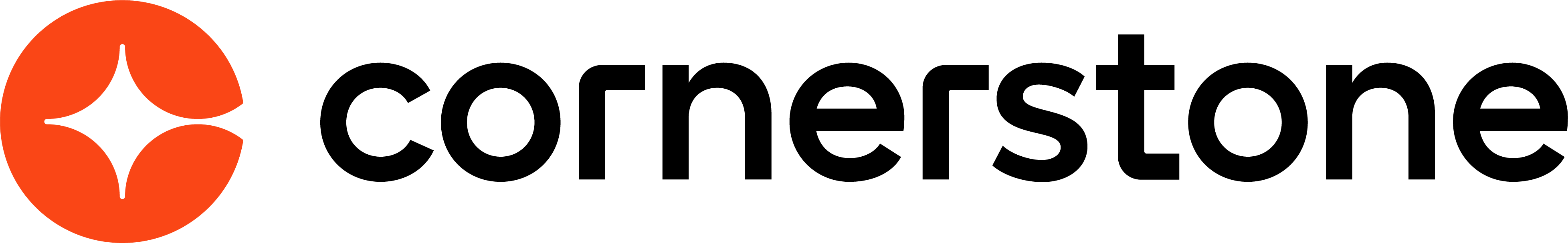 Offer Letter Management March 2024Table of ContentsOffer Letter Management Overview	1Modular Offer Letters - Overview	2Modular Offer Letters - Offer Letter Template Management	4Modular Offer Letters - Create Offer Letter Section	5Modular Offer Letters - Create Offer Letter Template	10Modular Offer Letters - Create Offer Letter	15Offer Letter Workflow	17Offer Management Overview (Legacy offer letter)	39Applicant Profile > Statuses Tab > Create Offer Letter	44Applicant Profile > Statuses Tab > Create New Offer Letter Version	50Recruiting Approvals - Offer Letters	52Custom Field Admin - Offer Letter	58Offer Letter Preferences	60Offer Letter Template Management	68Create Offer Letter Template	70Offer Letter Management OverviewModular Offer Letters - OverviewThe Modular Offer Letters functionality is a simplified approach to offer letters, providing a new user interface (UI) for creating both templates and offer letters. Administrators can create custom snippets of text and add the sections to templates. This lets recruiters pick and choose relevant content when creating offer letters and provides pre-formatted content to suit unique scenarios and serve general offer letter needs.Administrators should see a reduction in the amount of offer letter templates they need to maintain, and recruiters should find the modular offer letter process more intuitive, resulting in an improved experience for both.ImplementationIf this functionality is not available in your portal, you can self-activate it from the Feature Activation Preferences page.PermissionsThe following permissions apply to this functionality:Modular Offer Letters - Offer Letter Template ManagementWhen the Modular Offer Letters functionality is enabled in the portal, the Offer Letter Template Management page has a panel for Manage Templates and Manage Sections.Manage Templates - This panel displays offer letter templates, and their description, availability, and active status. You can also preview, edit, copy, and delete the templates. See Modular Offer Letters - Create Offer Letter Template on page 10 for additional information.Manage Sections - This panel displays offer letter sections that have been created by the administrator. The panel shows the description for the section, as well as availability settings and the active status. You can also preview, edit, copy, and delete sections. The sections can be added to templates to address the general and specialized needs of your offer letters. See Modular Offer Letters - Create Offer Letter Section on page 5 for additional information.Note: The Modular Offer Letters functionality must be self-enabled in Feature Activation Preferences. See Feature Activation Preferences.Note: The option to delete a template or section is only available when the template or section has not been used in a job requisition or offer letter.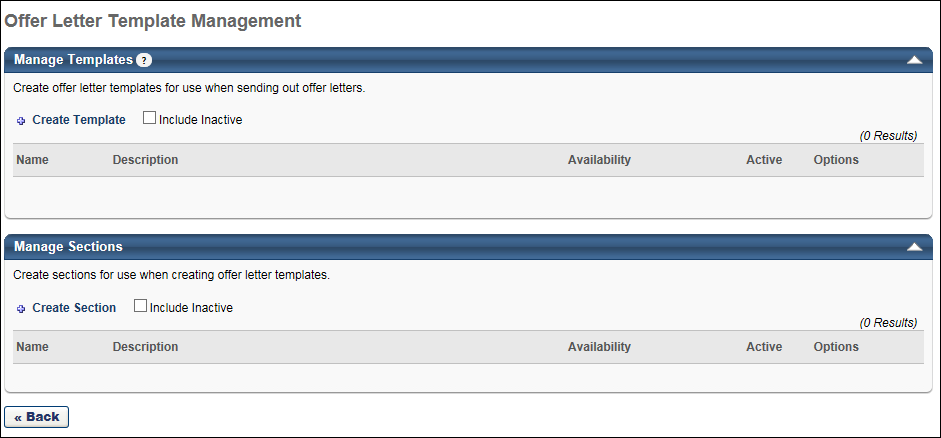 Modular Offer Letters - Create Offer Letter SectionWith Modular Offer Letters, you can create individual offer letter sections. The sections can be added to templates to address the general and specialized needs of your offer letters.To access the Create Section page, click Create Section from the Offer Letter Template Management page.Permissions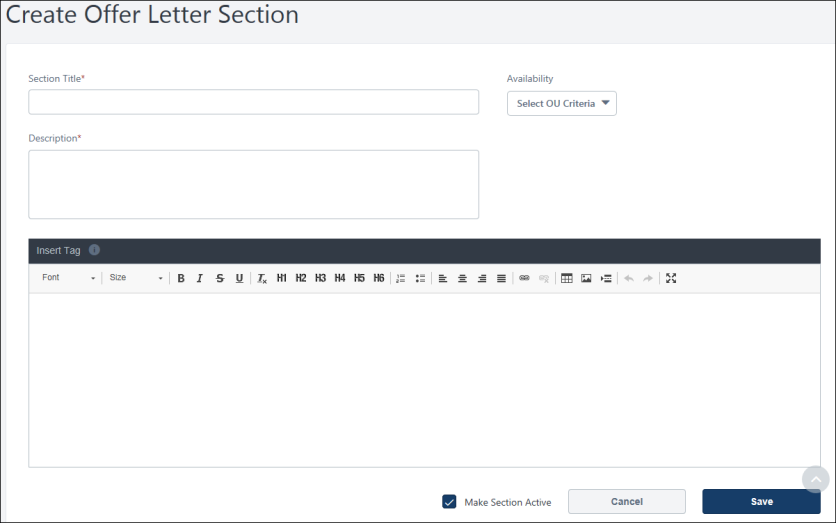 NameEnter a name for the section, up to 50 characters.DescriptionEnter a description for the section, up to 500 characters.AvailabilitySelect the organizational unit (OU) availability from the drop-down. The availability setting determines who can view the section can be viewed once you select an OU for an offer letter template or for an offer letter.ActiveCheck Active to make the section active. Active sections are available to add to templates.When Active is unchecked, the section cannot be added to a template.Offer Letter Section TextCreate the section using the WYSIWYG editor. The WYSIWYG (What You See Is What You Get) tool provides configuration tools, such as images, fonts, colors, formatting, and tables. The recommended max image size is 750 x 750.For images, you can add an image to a section by clicking the 'Image' option on the WYSIWYG editor and entering a URL for an image. To ensure images appear correctly, make sure the URL is accessible to the public and the images are stored in folders that are publicly available.Insert TagsYou can add tags to the offer letter section. When the offer letter is viewed by the candidate and recruiter, the tag will display the actual information.The following tags are available for offer letter sections:Save/CancelClick Save to save the offer letter section. If the section is active, it will now be available for use in offer letter templates.Click Cancel to cancel creating the offer letter section.Modular Offer Letters - Create Offer Letter TemplateWith Modular Offer Letters, you can create offer letter templates that include custom and existing sections. The custom sections provide a blank text box in which you can enter your text. The sections are created from the Manage Sections area of the Offer Letter Template Management page.To access the Create Offer Letter Template page, click Create Template from the Offer Letter Template Management page.Permissions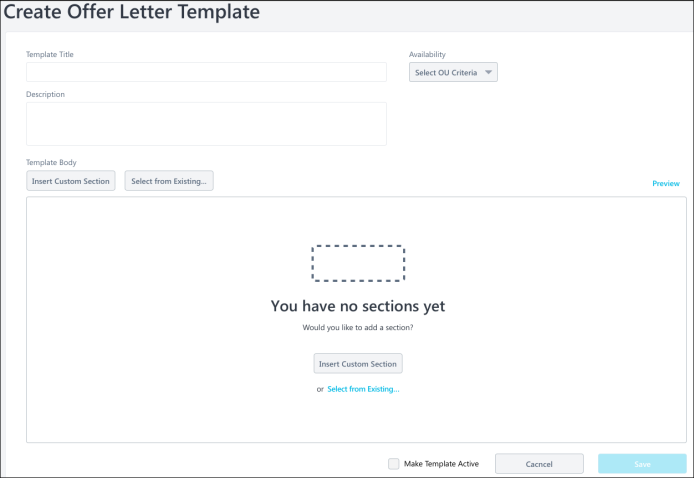 Template TitleEnter a title for the template, up to 50 characters.DescriptionEnter a description for the template, up to 500 characters. The description appears in the Description column on the Offer Letter Template Management page and is used for administrative identification purposes only.AvailabilityThe Availability option enables you to create/edit offer letter templates for specific Location OU. The Location OUs that are selected will be the only OUs for which the template will be available to select when creating offer letters.To define the availability, click the Availability drop-down. The following two options display:All Users - Select All Users to make the template available for all Location OUs when configuring the offer letter on the Applicant Profile page. Then, click Add to add the selection to the template.Location - Select Location to make the template available for a specific Location OU that is selected when configuring the offer letter on the Applicant Profile page. To select a location, click the Select icon , which opens the Select Location pop-up. Select a Location OU from the list. Only one Location OU can be added at a time. Once a location is added, you can check Include Subordinates to include subordinate Location OUs.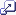 Insert Custom SectionThis option lets you create a section directly on the template, rather than using a template that was created in Manage Sections.Click Insert Custom Section. This opens a blank text box. Enter the text into the section, and then click Apply to add the section.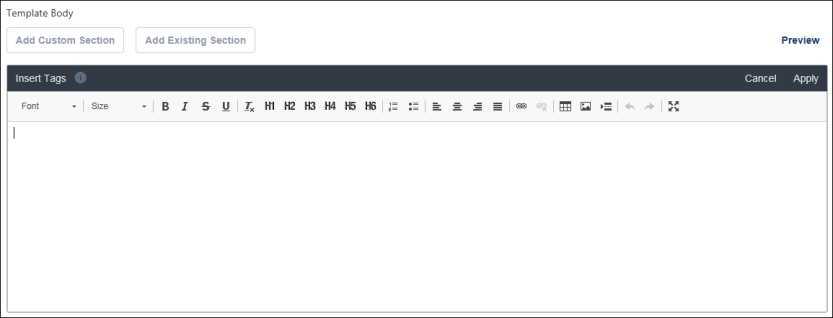 Select from ExistingClick Select from Existing to select existing sections to add to the template. This opens the Select a Section flyout. Check the box next to each section you want to add.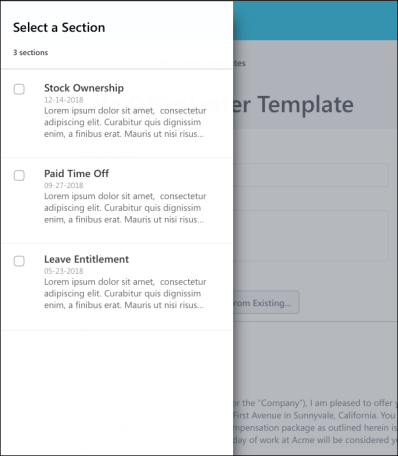 Section OptionsThe following options are available for sections by hovering over the upper-right corner of the section:Lock/UnlockThis option lets you restrict editing access. By default, offer letters are unlocked.When unlocked, users can make changes to the offer letter content.When locked, no changes can be made to the section when users create offer letters using the template. Users will still be able to enter custom values into a tag when creating the offer letter but will not be able to edit the offer letter content.To lock the offer letter:Click the lock icon. This opens the Section Locked pop-up.Check the Do not show this again option to no longer show the pop-up when locking and unlocking the template.Click Okay. This locks the template.EditClick the pencil icon to edit the section.RemoveClick the trash can icon to remove the section.Next/PreviousClick the arrows to move to the next or previous section in the template.Move Section Above/BelowIn the three-dot menu, click Insert above or Insert below to move the section to a different location in the template.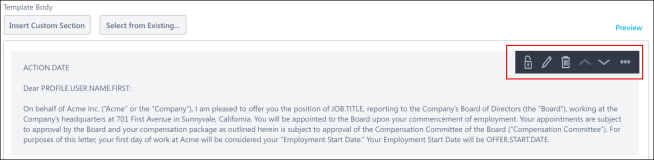 PreviewClick Preview to preview the template. The preview is read-only.Make Template ActiveThis option lets you activate the template so that it is available for users to select when creating offer letters.Check the Make Template Active box. This opens the Save to Complete Activation pop-up.Check the Do not show this again option to no longer show the pop-up when activating and inactivating the template.Click Okay to activate the template.Save/CancelClick Save to save the offer letter section. If the section is active, it will now be available for use in offer letter templates.Click Cancel to cancel creating the offer letter section.Modular Offer Letters - Create Offer LetterThe Modular Offer Letters (Early Adopter) functionality provides an updated user interface (UI) for creating offer letters. Recruiters will still create offer letters on the Applicant Profile > Statuses tab, but the new UI updates the process by having a simplified interface and additional options to create and generate the offer letter.For more information about modular offer letters, see Feature Activation Preferences and the Modular Offer Letters - Offer Letter Template Management topics in Online Help.To create a modular offer letter from Manage Candidates, click Create Offer Letter in the candidate's Status column. Or, click the candidate's name to access the Applicant Profile page.To create a modular offer letter from Manage Applicants, click the candidate's name to access the Applicant Profile page. Then, go to the Statuses tab.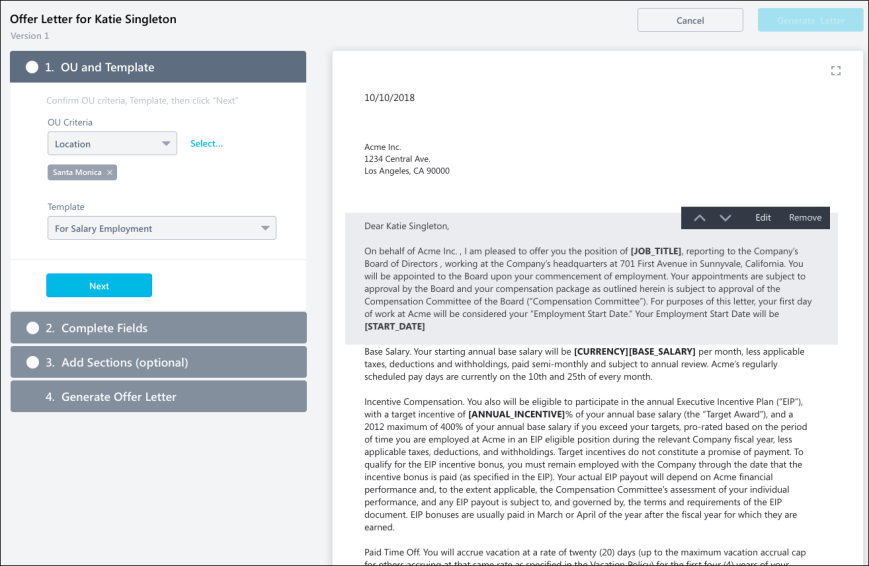 Locked/Unlocked TemplatesThe ability to edit the offer letter may be restricted, depending on whether the administrator locked or unlocked the sections of the template the recruiter selects.For templates that have been locked, the fields on the offer letter are grayed out and not editable. The sections on the offer letter cannot be modified. New sections can be added.For templates that are unlocked, all fields and sections on the offer letter are editable and are not grayed out.OU and TemplateIn this section, configure the organizational unit (OU) criteria for the offer and select the offer letter template.OU Criteria - Click the drop-down to view the Select Location flyout. Select an OU from the list. You can also search for OUs. Click Select to add your selection.Template - Select an offer letter template from the drop-down. The template you select may have been locked by the administrator, which means you will not be able to edit the content.Complete FieldsIn this section, complete the fields for the offer. The fields that appear are determined by the administrator and will not be editable if the template is locked.For custom fields, you will still be able to enter a value, even if the template is locked. Custom field values are displayed in alphabetical order.Add Sections (optional)You can add sections to the offer letter, provided that the template is not locked. Sections are created by the administrator and may include information such as a stock ownership plan or a relocation package.To add sections:Click Add Section. This opens the Select a Section flyout.Check the box next to the sections you would like to add.Click Select. This adds the sections to the offer letter.Generate Offer LetterIn this section, you will generate the offer letter. Click Generate Letter in this section or the button in the upper-right corner of the page to create the offer letter. You will be redirected to the Applicant Profile > Statuses tab.The offer letter can be viewed and sent from the Offer Letter status type on the Statuses tab. You can also view the status of the approval workflow for the offer letter. See the following for more information about sending offer letters, as well as viewing approvals:See Offer Letter Workflow - Send to Candidate on page 29 for additional information.See Offer Letter Workflow - Approval on page 17 for additional information.See Offer Letter Workflow - Candidate Response on page 37 for additional information.Offer Letter WorkflowOffer Letter Workflow - ApprovalThe Approval column on the offer letter status type panel on the Applicant Profile > Statuses tab enables you to view/edit the approval workflow, create an approval workflow, and submit the offer letter for approval.Note: The approval workflow for offer letters is associated with the user defined in the Primary Owner field on the General tab of the requisition template.PermissionsSubmit for ApprovalFor offer letter versions that have not yet been submitted for approval, clicking Submit for Approval submits the offer letter for approval.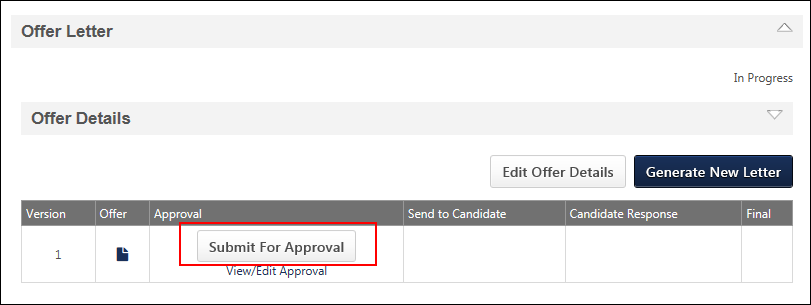 Cancel ApprovalFor offer letter versions that are currently in the approval process, clicking Submit for Approval opens the Cancel Approval Warning pop-up. Click Submit on the pop-up to cancel the approval workflow for the current offer letter version and begin the approval workflow for the new version.View/Edit ApprovalsThe View/Edit Approval link enables you to view/edit an existing approval workflow or define an approval workflow.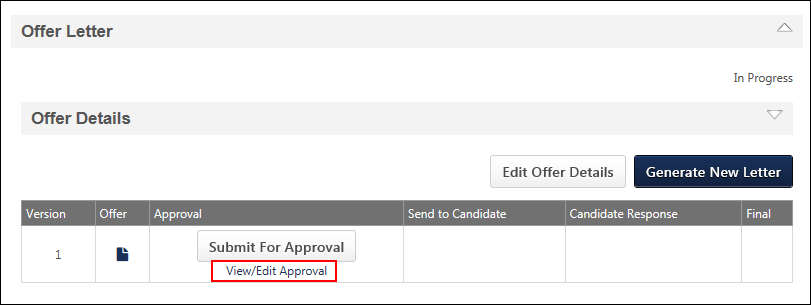 View/Edit Existing Approval WorkflowTo view the existing approval workflow for an offer letter version, click View/Edit Approval. This opens the View/Edit Approvals pop-up.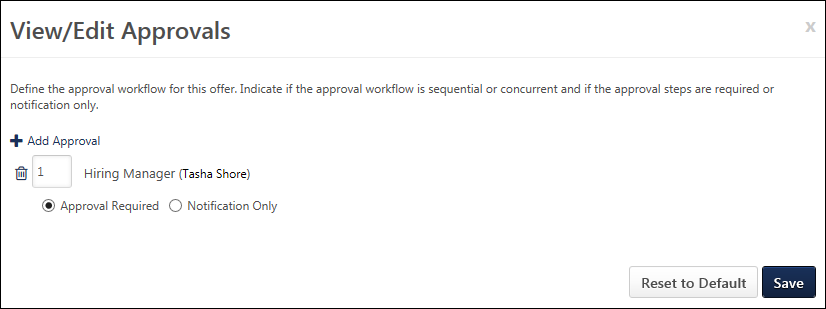 The approval workflow appears on the pop-up. From here, you can do the following:Add approversChange approversRemove approversReorder the workflow stepsOnce all changes have been made on the View/Edit Approvals pop-up, click Save.Add ApproversClick Add Approval to open the Select Approvers pop-up. Select an approver from the approver list, and then click Done. This closes the pop-up and adds the approver to the View/Edit Approvals pop-up.Approval workflows can only have one Manager and one Hiring Manager approver.Change ApproversThe following changes can be made:Change Manager and Hiring Manager Approvers - You can change the manager and hiring manager by removing the existing users, and then selecting Manager and Hiring Manager from the Select Approvers pop-up. Note: The manager is the requisition owner's manager, and the hiring manager is defined on the requisition template or job requisition.Change User Approvers - You can change the users in the approval steps that are configured for specific users as approvers by clicking the Select icon in the Approver box, and then selecting a different user from the Select User pop-up. This includes the ability to change the users in approval steps that are configured with an OR rule.Create OR Rule - You can create an OR rule for a step that is configured for a specific user by clicking the plus icon to the right of the Approver box, and then selecting a user from the Select User pop-up.Remove ApproversApproval steps can be removed by clicking the Trash Can icon to the left of the step.If a step includes an OR rule, then both approvers for the step are removed.Reorder Workflow StepsApproval workflows can be sequential, concurrent, or both. To reorder the approval workflow, change the step number in the numeric text box to the left of the approver. There must be at least one step with a "1" entered.Define Approval WorkflowIf an approval workflow is not defined on the requisition, then you can define a workflow on the View/Edit Approvals pop-up. Defining an approval workflow is not required.For dynamically assigned roles at the Requisition Level, the name of the user in the role appears in parentheses to the left of the role. If a user is not defined for a role, then "None Defined" appears in parentheses.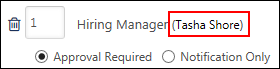 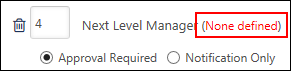 Note: If a user is not defined for a role, then the step is skipped and the offer letter is assumed Approved for that step.To define an approval workflow:Click Add Approval in the View/Edit Approvals pop-up. This opens the Select Approvers pop-up.Select an approver from the following options:Manager - This is the requisition owner's manager. This option can only be selected once as an approver.Next Level Manager - This is the indirect manager at each level of the user hierarchy. This option can be selected repeatedly as an approver.<OU Type> Approver - This is the person defined as the <OU Type> Approver in Requisition and Applicant Preferences.Hiring Manager - This is the person defined as the hiring manager on the General step of the requisition template.User - This option enables administrators to select a specific user as an approver. This option can be selected repeatedly as an approver and also added as an OR rule for each approval requirement row. For example, if a specific user is selected as an approver, then a second specific user can be included in the row to indicate that either user can approve the offer letter at that approval step.Click Done. This closes the pop-up and adds the approvers to the workflow.Approval Workflow OrderOnce all approvers are selected, define the approval order. The order can be sequential, concurrent, or both. To define the approval order, enter the step number in the numeric text box to the left of the approver. There must be at least one step with a "1" entered.Sequential Approval WorkflowFor a sequential approval workflow, approval notifications are sent in numeric order. For example, Approver B is sent the Pending Approval Notification email after Approver A approves the request.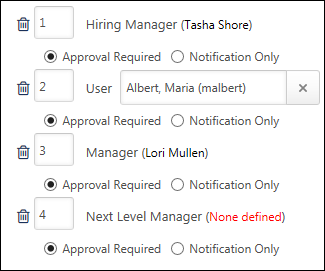 Concurrent Approval WorkflowFor a concurrent approval workflow, approval notifications are sent at the same time to all approvers. For example, if a "1" is entered for Approvers A, B, C, and D, then the Pending Approval Notification email is sent to all of them at the same time.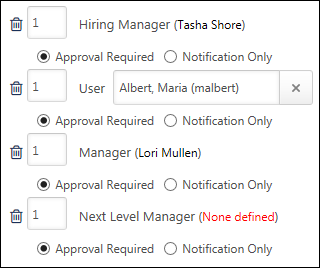 If at least one of the approvers in a concurrent approval workflow denies the offer letter, then the offer letter is denied, even if the other approvers have not yet responded. For the other approvers in the step, the approval request is automatically retracted.Note: A concurrent approval workflow creates an AND rule. When viewing the workflow on the Applicant Profile page, the approvers are displayed in the same row.Sequential/Concurrent Approval WorkflowFor a sequential/concurrent approval workflow, some approval steps are in numeric order and some steps are marked with the same number. For example, a "1" is entered for Approver A; a "2" is entered for Approvers B and C, and a "3" is entered for Approver D. In this example, if Approvers B or C deny the offer letter, then the Pending Approval Notification email is not sent to Approver D.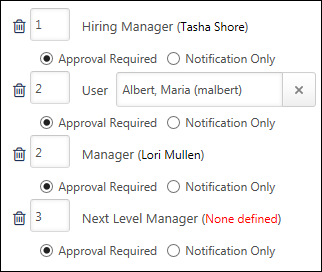 Note: A sequential/concurrent approval workflow could create an OR and AND rule within the same approval step. When viewing the workflow on the Applicant Profile page, the approvers are displayed in the same row. If one of the approvers in the step denies the offer letter, then the step is placed into a Denied status and the system automatically retracts the approval request for all other approvers in the step who have not yet recorded an approval decision.Note: In a step that contains both an OR rule and an AND rule, it is possible for two or more approvers to submit an approval decision for the offer letter. This is only possible if the approvers approve the offer letter. As soon as one approver in the step denies the offer letter, the step's status is Denied. For the approvers in the step that have already approved the offer letter, their decision remains in the system.Adding OR RulesFor approval steps that are configured for a specific user, more than one user can be added as an approver. This creates an OR rule (e.g., Approver A or Approver B can approve the offer letter for that approval step). Only one OR rule can be created for an approval step. The Pending Approval Notification email is sent to both approvers at the same time, but only one of them is required to approve the offer letter. If one of the approvers denies the offer letter, then the other approver's response is recorded but has no impact on the approval step.To create an OR rule:Click User from the Select Approver pop-up.Click Add to add the approver row to the View/Edit Approvals pop-up.In the View/Edit Approvals pop-up, click the select icon  to select the user in the first approval.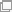 To add a second approval in the row, click the plus icon to the right of the first approver. Then, select and add the approver.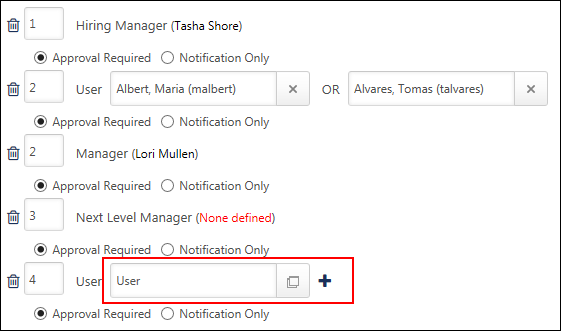 Approval Required or Notification OnlyThe Approval required and Notification only options enable administrators to define whether or not the approver is required to approve the offer letter before the offer letter moves to the next step in the approval workflow.Approval required - If this option is selected, the approver must approve the offer letter in order for the offer letter to move to the next step in the workflow. If configured in Email Management, the Pending Approval Notification email is sent to the approver in the corresponding approval step to notify them that they are required to approve the offer letter.Notification only - If this option is selected and if configured in Email Management, the Pending Approval Notification email is sent to the approver in the corresponding approval step for notification purposes only. Such approvers do not have approval/denial options on the Recruiting Approvals page and are skipped in the approval process. For example, if the Notification only option is selected for the approver in the last row of the approval workflow, then the offer letter is approved when the last required approver completes their approval step.Remove Approval Workflow StepApproval steps can be removed by clicking the Trash Can icon to the left of the step. If a step includes an OR rule, then both approvers for the step are removed."No Approvals Required"If an approval workflow is not defined on the requisition, then the View/Edit Approvals pop-up displays "No approvals required." If an approval workflow is not defined on the View/Edit Approvals pop-up and the user clicks Submit for Approval on the Offer Management table, then the offer letter is instantly approved.Reset to DefaultClick Reset to Default to reset the approval workflow to what is defined at the requisition level. If no workflow is defined at the requisition level, then the View/Edit Approvals pop-up resets to "No approvals required."View DetailsOnce an offer letter is submitted for approval, the status of the approval workflow displays in the Approval column along with a View Details link. See View Details on page 26 for additional information.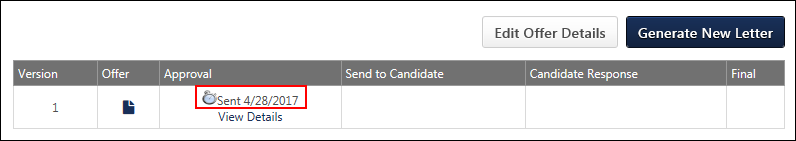 Approval StatusesThe following are the possible statuses:Sent - This status indicates that the offer letter has been submitted for approval. The date on which the offer letter was submitted also displays.Approved - This status indicates that the offer letter is approved. The date on which the offer letter was approved also displays.Denied - This status indicates that the offer letter is denied. The date on which the offer letter was denied also displays.Cancelled - This status indicates that the approval workflow has been cancelled. The date on which the cancellation occurred also displays.View DetailsThe View Details link opens the View Details pop-up. The pop-up displays the details of the approval workflow, including the approvers, comments, and approval decisions.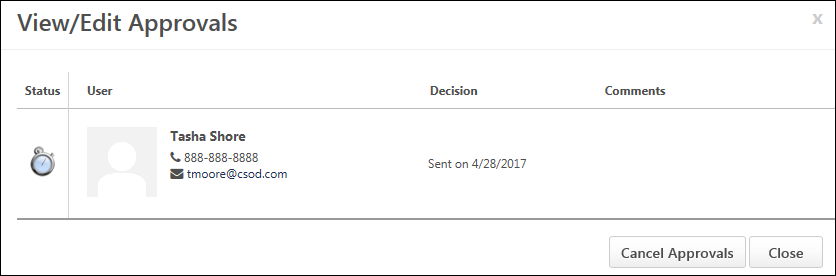 The layout of the View Details pop-up is dependent upon the workflow configuration, whether sequential, concurrent, or sequential/concurrent.In addition, approval workflows may have OR rules and AND rules. For approval steps that have an OR or AND rule or both, the approvers appear in the same row on the View Details pop-up.For approval steps with an OR rule, only the approval decision of the first approver to approve or deny the offer letter is counted. The approval request for the other approvers is automatically retracted.For approval steps with AND rules, all approvers have the opportunity to approve the offer letter unless at least one of the approvers denies the offer letter. As soon as at least one approver denies the offer letter, the system automatically retracts the approval request for the other approvers who have not yet recorded an approval decision. For the approvers in the step that have already approved the offer letter, their decision remains in the system.The following information appears in the View Details pop-up:Status - This column displays an icon of the approver's final decision. The following are the possible values:Sent - This status indicates that the approver has not yet responded to the approval request.Approved - This status indicates that the offer letter is approved for this approval workflow step.Denied - This status indicates that the offer letter is denied for this approval workflow step.Cancelled - This status indicates that the approval workflow has been cancelled. Note: If an approval workflow is cancelled, only the approval steps that are in a Sent status at the time of cancellation are cancelled. For approvers that submitted an approval decision, their decision and any comments entered remain on the View Details pop-up.User - This column displays the approver. The following information appears for each approver:Photo, if available; ghost image displays if no photo is availableFull namePrimary phone numberEmail address linkDecision - This column displays the approval decision for each approver. The final decision for the step displays in bold. The following are the possible values:Approved on [date approved]Denied on [date denied]Sent on [date approval request was sent to approver]Cancelled on [date approval workflow was cancelled]Request Retracted - This value displays for approvers that are part of an OR or AND rule and did not submit an approval decision.Comments - This column displays the comments written by the approver when making the approval decision. If the approver did not include a comment, then the comment box does not display for the approver.Cancel ApprovalsThe Cancel Approvals button cancels the approval workflow. All pending approvals are cancelled. Pending approvals that have not yet been submitted are retracted, even if the approver has posted a comment.Once cancelled, the Approval column on the Offer Management table displays the Submit for Approval button.ConsiderationsCreating a new version of an offer letter does not automatically affect the workflow for offer letters. When a new version is created, versions that are currently in an approval workflow or that have been sent to the candidate are not affected.If a newer version is submitted for approval, then the current approval workflow is cancelled. All data from the previous approval workflow is stored for the previous version and can be accessed from the Offer Management table.Offer Letter Workflow - Send to CandidateThe Send to Candidate column on the offer letter status type panel on the Applicant Profile > Statuses tab enables you to send the offer letter to the internal or external candidate. The options in this column only appear once the offer letter is in an Approved status.Note: Offer letters that do not have an approval workflow are automatically approved as soon as they are successfully submitted.Permissions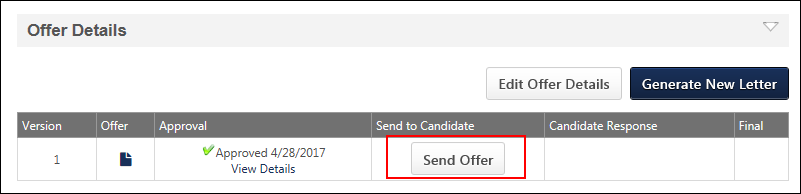 Send OfferTo send an offer letter, click Send Offer. This opens the Send Offer pop-up, from which you can send the offer.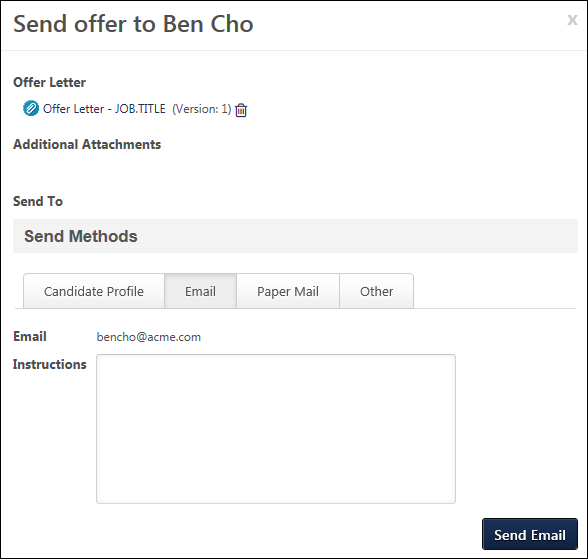 The following options and information appear in the Send Offer pop-up:Offer LetterA link to the offer letter displays in the Offer Letter section. Clicking the link opens the offer letter as a PDF. You can remove the offer letter from the Send Offer pop-up by clicking the Trash Can icon to the right of the offer letter title. If the offer letter is removed, the Add Offer Letter link appears. Click the link to add the same offer letter to the Send Offer pop-up.Additional AttachmentsAdditional attachments can be added to the offer. To add attachments, click Browse. Search for the file, and then upload it to the Additional Attachments section. Attachments appear in order of most to least recently attached.There is no limit to the number of attachments that can be added. The available file types are .doc, .docx, .pdf, and .txt. The maximum file size is 5MB.Once an attachment is added, you can click the file name to view the attachment. You can remove an attachment by clicking the Trash Can icon to the right of the file name.Note: Attachments only apply to the send method to which they are attached.Send MethodsOffer letters can be sent to the My Profile page for external candidates, via email, or via paper mail. The Other tab enables you to record a date the offer is sent in the event that none of the other send methods are used. Offers can be sent via any or all of these methods.Note: The Email send method is only available for candidates that have an email address in their user record or on their application.Note: The offer letter content cannot be edited from the Send Offer pop-up.Send Offer to Candidate Profile on Career Site, Internal Career Center, or Career Center (Legacy)The Candidate Profile option is selected by default. For applicants applying through a career site, this option sends the offer to the My Tasks panel on the candidate's My Profile page. For applicants applying through the Career Center, this option sends the offer to the My Tasks panel on the candidate's Applications tab in the Career Center.In the Instructions field, enter information regarding the offer. For example, you may wish to indicate that the candidate can respond to the offer via their My Profile page. The maximum character limit is 500. The instructions appear for the candidate when they review the offer. This is not a required field.Click Send to Candidate Profile to submit the offer to the candidate. If a previous version of the offer has already been submitted to the candidate and is pending a response from the candidate, then clicking Send to Candidate Profile opens a warning pop-up. From the pop-up, you can select to submit the offer, which replaces the previous offer version with the new version. Or, you can click Cancel to cancel the send action. Note: Sending a new version does not affect previous offer versions that the candidate has already accepted/denied.Once the offer is sent, you can resend the offer, either with the same offer letter and attachments or with changes to these sections. The Candidate Profile tab displays a Re-send to Candidate Profile button that enables you to resend the offer. The last date on which the offer was sent displays above the button. Note: If the version that is being resent to the candidate is the same as the current version on the candidate's My Profile page, then clicking Re-send to Candidate Profile replaces the current version, even though it is the same version. A new Sent date is recorded.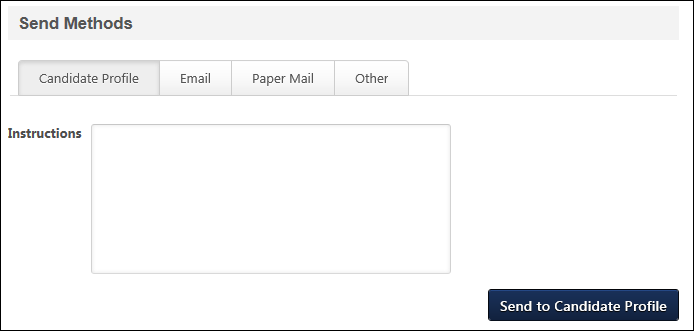 Send Offer by EmailThe Email option enables you to email the offer to the candidate via the Send to Candidate email trigger, if configured in Email Management. The candidate's email address is pre-populated in the Email field.In the Instructions field, enter instructions regarding the offer. The data entered in the Instructions field is tied to the OFFER.SEND.INSTRUCTIONS email tag. The character limit is 500. This is not a required field.Click Send Email to send the offer to the candidate. Any attachments in the Additional Attachments field are included.Once the offer is sent, you can resend the offer, either with the same offer letter and attachments or with changes to these sections. The Email tab displays a Re-send Email button that enables you to resend the offer. The last date on which the offer was sent displays above the button. Note: If the version that is being resent to the candidate is the same as the current version on the candidate's My Profile page, then clicking Re-send Email replaces the current version, even though it is the same version. A new Sent date is recorded.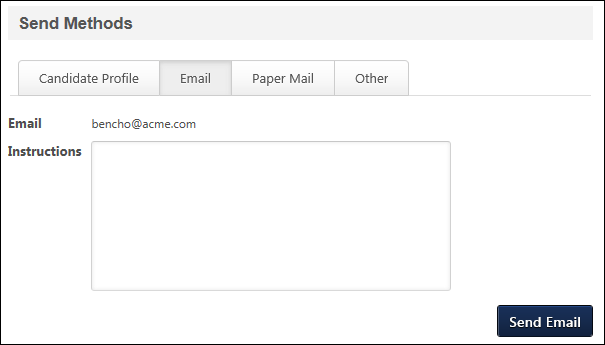 Send Offer by Paper MailThe Paper Mail option enables you to create a record that the offer is being sent via paper mail. The candidate's address from their user record is pre-populated in the Paper Mail tab. If an address is not available, then you can enter an address by clicking the Edit Address link in upper-right corner. From this link, you can also edit the pre-populated address. An address is not required. Note: Editing the address does not affect the candidate's address on their user record.In the Date Sent field, you must enter the date on which the offer will be or was sent. Then, click Save to commit the date sent.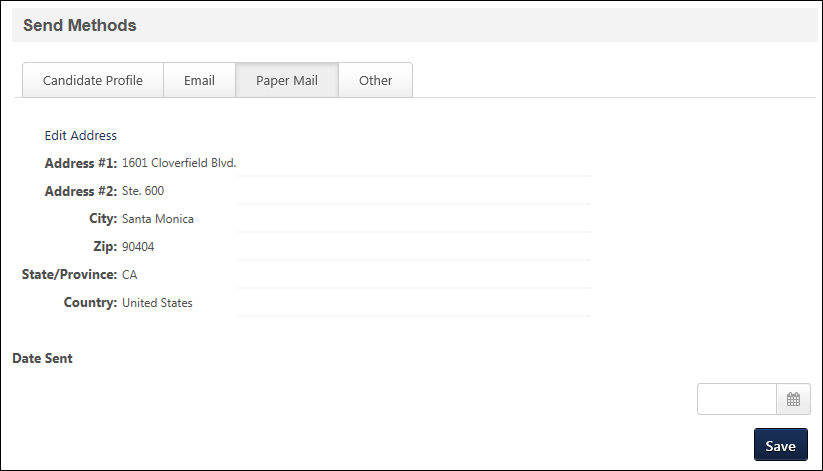 Send Offer by Other MethodThe Other option enables you to record the date an offer was or will be sent to a candidate if you are not using any of the other send methods. Enter a date in the Date Sent field, and then click Save to commit the date sent.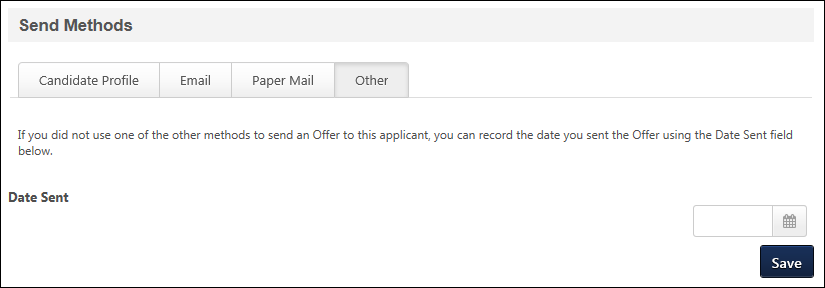 Candidate's Acceptance or Denial of OfferFor detailed information about candidate responses to offer letters, see the Offer Letter Workflow - Candidate Response topic in Online Help.View DetailsAfter an offer has been sent to the candidate, you can view the offer by clicking View Details in the Send to Candidate column.In addition, the column displays the date on which the offer was sent. Note: For the Paper Mail send option, entering a date in the Date Sent field on the Send Offer pop-up serves as sending the offer to the candidate.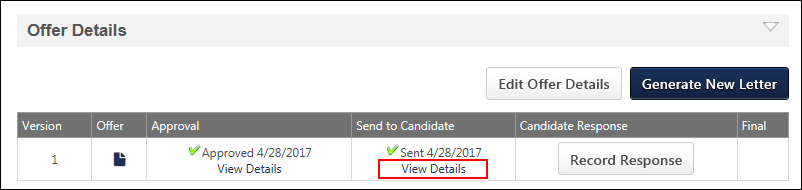 ConsiderationsIf a newer version is sent to a candidate for acceptance and a response has not yet been received for the existing version, then the new version replaces the existing version on the candidate's My Profile page.The same version of an offer letter can be resubmitted to a candidate multiple times.All candidate responses are tracked, even if a new version of an offer letter is sent or the same version is resent.All final versions of an offer letter are tracked, even if a new version of the offer letter is generated.Offer Letter Workflow - Candidate ResponseThe Candidate Response column on the offer letter status type panel on the Applicant Profile > Statuses tab enables you to record the candidate's response to the offer.The options in the Candidate Response column only appear after the offer is successfully sent to the candidate and are only available if the Email or Paper Mail option is selected as a send method. If the offer is sent to the candidate's My Profile page and the candidate responds via their profile, then the Candidate Response column is automatically populated.Note: If the Paper Mail send option is selected when sending the offer to the candidate, the system assumes the offer is successfully sent.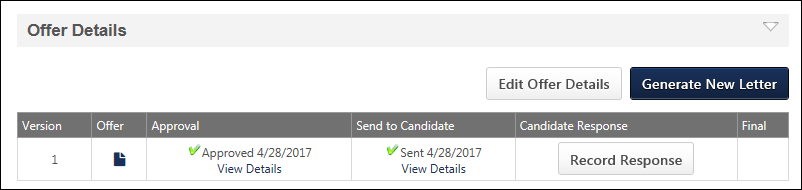 Record ResponseThe Record Response button opens the Record Candidate Response pop-up, which enables you to enter the candidate's response to the offer.Note: The button only appears if a response is not received through the candidate's My Profile page.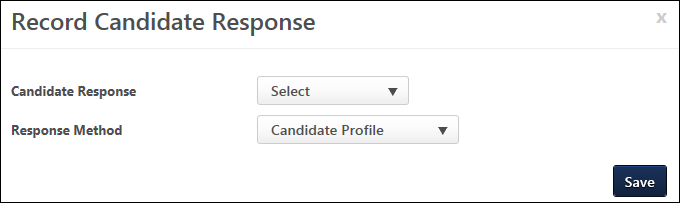 Enter the following information in the pop-up:Candidate Response - Select "Accepted" or "Declined" from the drop-down. This is a required field.Response Method - Select the response method from the drop-down. This is a required field. The options available are configured by the administrator in Offer Letter Preferences.Upload Final - This option only appears if "Accepted" is selected in the Candidate Response field. The Upload Final option enables you to upload the final offer letter to the Record Candidate Response pop-up. The file appears below the field and can be viewed by clicking the file name. This is a required field. You can delete the file from the pop-up by clicking the Trash Can icon to the right of the file name.Decline Reason - This option only appears if "Decline" is selected in the Candidate Response field. Select one or more decline reasons from the drop-down. The options available are configured by the administrator in Offer Letter Preferences. This is a required field.Notes - This option only appears after "Accepted" or "Declined" is selected in the Candidate Response field. There is no character limit. The field does not accept HTML. This is not a required field.Once all fields are completed, click Save to save the candidate response details. If the candidate accepted the offer, then the attachment is added to the Additional Attachments section of the Send Offer pop-up. See Offer Letter Workflow - Send to Candidate on page 29 for additional information.In addition, saving the response details enables the Final column to appear on the Offer Management table. For accepted offers, the column displays a linked icon to view the attachment.View DetailsThe View Details link displays in the Candidate Response column after the candidate's response to the offer is saved on the Record Candidate Response pop-up. In addition, the column displays the candidate's response, as well as the date on which the response details were most recently saved.Clicking the link opens the Record Candidate Response pop-up as read-only. To edit the response details, click the Edit button on the pop-up. This enables the fields for editing. Click Save once all changes are made.Note: Each time edits are saved, the History tab on the Applicant Profile page records a new Offer Accepted/Denied history event. If a new document is added, then the document is included with the event.Offer Management Overview (Legacy offer letter)For portals with the Offer Letter Management functionality enabled, the Offer Letter status section includes additional options for configuring, submitting, and tracking the offer process. The following options are available:Create new offer letterEdit existing offer letterView/print offerView approval workflowSubmit offer for approvalView approval statusSubmit offer to internal or external candidateView candidate offer detailsRecord candidate responseUpload/view final offerOffer letters are created on the Applicant Profile page. To access offer letters, click the applicant's name from any of the pages below. Then, click the Statuses tab and go to the applicant's offer letter status type panel.Manage CandidatesManage ApplicantsManage Job Requisitions > Submission DetailsRecruit > Interview ManagerRecruit > Recruiting Approvals > Offer LettersRecruit > Review ApplicantsManage Applicants Deprecation: Cornerstone is deprecating Manage Applicants in Q1 2024. See Manage Applicants Overview.PermissionsThe image below shows the Offer Letter status prior to the first offer letter version being created. This is how the Offer Letter status appears when a user first views the status section if there are no existing offer letter versions.More information about creating the first version of an offer letter can be found on the Create Offer Letter topic. See Applicant Profile > Statuses Tab > Create Offer Letter on page 44 for additional information.More information about creating modular offer letters can be found on the create modular offer letter topic. See Modular Offer Letters - Create Offer Letter on page 15 for additional information.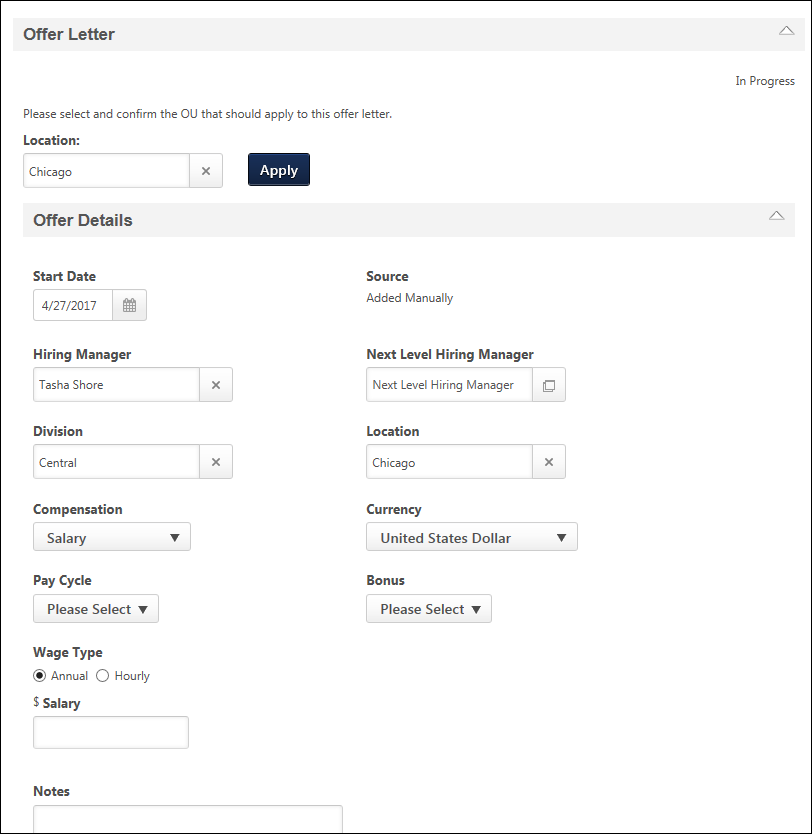 The image below shows the Offer Letter status after at least one offer letter version has been created. When at least one version is created, the Offer Details panel is collapsed by default, and the Offer Management table displays. See Offer Letter Workflow Overview.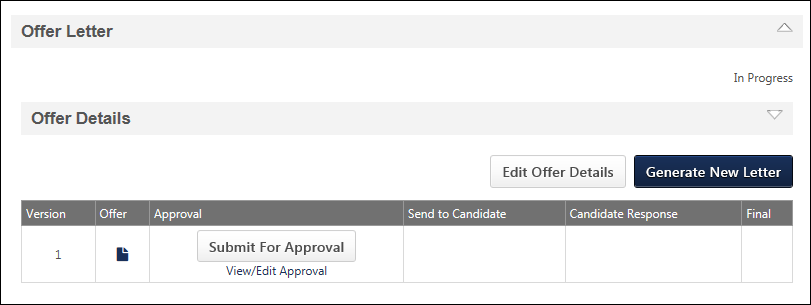 Applicant Profile > Statuses Tab > Create Offer LetterWhen there are no existing offer letters for the candidate, the Offer Letter status displays the Offer Details panel, which is expanded by default. The offer details are populated with the values from the job requisition. From here, the user can create the first version of the offer letter, which triggers the offer letter workflow.Note About Date Format: All dates on the offer letter appear in alphanumeric format. The date will still be in the localized format of the person who is viewing the offer letter, but the value is alphanumeric.Note: The Start Date, Wage Type, Pay Cycle, Bonus, and Notes are not pre-populated. Also, the Offer Management table does not display until at least one offer letter version is created.PermissionsLocation OptionTo select the Location OU that corresponds to the Offer Letter Preferences settings that you would like to use for the offer letter:Click the Select icon  in the Location field. This opens the Select Location pop-up.Select a Location OU from the pop-up.Click apply in the Offer Letter status type panel. This updates the Offer Details with the values that have been configured in Offer Letter Preferences for the selected OU.Note: The Location field does not display if the offer details are read-only.Offer DetailsTo create an offer letter, complete the information in the Offer Details section.Note: The default fields that display in the Offer Details section are dependent upon the settings configured by the administrator in Offer Letter Preferences. Only default fields that are defined as active in Offer Letter Preferences display in the Offer Details panel.Start Date - Enter the date on which the position starts. This is not a required field and is not pre-populated. Note: All dates on the offer letter appear in alphanumeric format. The date will still be in the localized format of the person who is viewing the offer letter, but the value is alphanumeric.Source - This field is pre-populated with the application source pulled from the candidate's application. The source is how the applicant applied for the position (e.g., a career site).Hiring Manager - This field is pre-populated with the user defined as the hiring manager on the requisition. Click the Select icon in the Hiring Manager field to select a different user or to define a hiring manager if one was not defined on the requisition. This is not a required field.Next Level Hiring Manager - This field is pre-populated with the user defined as the direct manager of the hiring manager. Click the Select icon in the Next Level Hiring Manager field to select a different user. This is not a required field. Note: If the user in the Hiring Manager field is changed, whether on the Applicant Profile page or the requisition, the user in the Next Level Hiring Manager field automatically changes. If you manually select a different user in the Next Level Hiring Manager field, then the manual selection changes to the automatic selection whenever the hiring manager is changed.Division - This field is pre-populated with the division defined on the requisition. Click the Select icon in the Division field to select a different division. This is not a required field.Location - This field is pre-populated with the location defined on the requisition. Click the Select icon in the Location field to select a different location. This is not a required field.Compensation - This field is pre-populated with the compensation type defined on the requisition. Click the drop-down in the Compensation field to select a different compensation type. This is not a required field.Currency - This field is pre-populated with the currency defined on the requisition. Click the drop-down in the Currency field to select a different currency. This is not a required field.Wage Type - Select the Annual or Hourly option to define the wage type. This is a required field.Annual - Selecting this option opens a numeric Salary text box to the right of the Wage Type field. Enter the salary amount in the text box. The field accepts decimal points that follow the requirements of the currency defined in the Currency field. This is not a required field.Hourly - Selecting this option opens a numeric Hourly Rate text box to the right of the Wage Type field. Enter the hourly rate in the text box. The field accepts decimal points that follow the requirements of the currency defined in the Currency field. In addition, a numeric Labor Hours text box appears to the right of the Hourly Rate text box. Enter the number of hours for the position in the text box. The field accepts decimal points. These are not required fields.Pay Cycle - Click the Pay Cycle drop-down to select a pay cycle. This is not a required field. Note: The options in the Pay Cycle drop-down are defined by the administrator in Offer Letter Preferences.Bonus - Click the Bonus drop-down to select a bonus. This is not a required field. Note: The options in the Bonus drop-down are defined by the administrator in Offer Letter Preferences.Notes - Enter notes about the offer letter. The maximum character limit is 500.Custom FieldsIf offer letter custom fields are active and available, then the fields display at the bottom of the Offer Details section.If a custom field is marked as required and you do not meet the availability criteria for the field, then a message displays to indicate that you will need to contact your system administrator to have the availability field changed so that you meet the criteria. You will not be able to submit the offer letter if you do not meet the availability for a required custom field.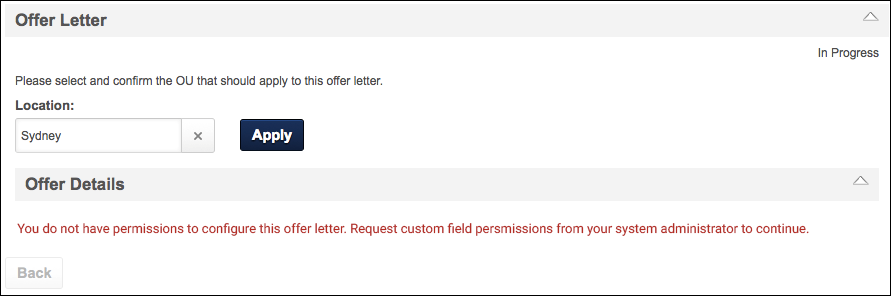 Save and GenerateOnce all fields are completed, click Save and Generate New Letter. This saves the values entered in the Offer Details section and opens the Create Offer pop-up.Create Offer Pop-UpThe Create Offer pop-up displays the offer letter text, along with the values defined in the Offer Details section. For users with permission to edit the offer letter content, the offer letter appears in Design mode. For users without this permission, the offer letter content is read-only.The following information appears in the pop-up:Offer Title - Enter a title for the offer letter in the Offer Title field. The maximum character limit is 100. This is a required field. Special characters cannot be included in the Offer Title field. If the offer letter template title contains special characters, the characters cannot be included in the Offer Title field.Version - The Version field is a read-only field that displays the version number of the offer letter.Template - The Template field displays the name of the template defined at the requisition level, which is considered the default template. If no template is defined at the requisition level, then you can select a template from the drop-down. This is not a required field. Note: The templates available to select are the templates that have been configured for the Location OU that was selected in the Location field on the Offer Letter status type panel on the Applicant Profile > Statuses tab.If a new template is selected, click Apply. This overwrites the existing offer letter content with the content from the template. Important Note: The existing offer letter content is overwritten with no warning. If you do not want to keep the content from the new template, then click Cancel. This closes the Create Offer pop-up and returns you to the Offer Details section. If you entered a title in the Offer Title field, the title is not saved upon clicking Cancel.Edit Template - The Edit Template icon  appears to the left of the template name in the Template field and only appears for users with the permission to select a different template. Click the Edit Template icon to enable the Replace Template options.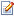 View Tags - Click the View Tags link to display the tags that are available for use in an offer letter template. Note: If offer letter custom fields are active and available, then the associated tags display in the View Tags pop-up. All tags for offer letter custom fields begin with OFFER.CUSTOM. The Description column for such fields is blank. When previewing the offer letter, the custom field tags are replaced with the value defined by the recruiter in the Offer Details panel when configuring the offer letter details.View PDF - Click the PDF icon  to preview the letter in Adobe Acrobat®.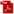 Click Save and Create Offer to create the offer letter. This adds the offer letter to the Offer Letter table on the Applicant Profile page. The version number of the offer letter is 1.Edit Offer Letter TemplateFor users that have the permission to edit the offer letter content, all content on the offer letter can be edited. The offer letter appears in the Create Offer pop-up in Design mode, which provides formatting options. If tags are used in the template, then the tags appear in the offer letter as tags when in Design mode.To view a preview of the offer letter, click the Preview button. If tags are used in the template, then the tags in the preview are replaced with the values defined in the Offer Details section.Once all changes are made, click Save and Create Offer to create the offer letter. This adds the offer letter to the Offer Letter table on the Applicant Profile page. The version number of the offer letter is 1.Applicant Profile > Statuses Tab > Create New Offer Letter VersionWhen at least one offer letter version has been created, a new version of the offer letter can be created. New versions are created in one of two ways:Edit the offer details and save the changes.Generate a new version of the same offer letter by copying the existing offer letter. The offer details are not changed.The new version of the offer letter appears as a separate row in the Offer Management table.Note: The Edit Offer Details and Generate New Letter buttons do not appear until at least one offer letter version has been created.Use CasesThe offer letter approvers have indicated that the salary in the offer is too high. The requisition owner must create a new offer letter version with a lower salary.The candidate has declined the offer, indicating that the start date is too early. The requisition owner must create a new offer letter version with an adjusted start date.Create New Version - Edit Offer Details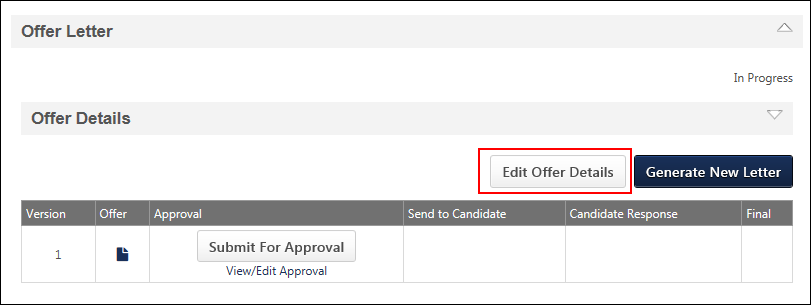 To create a new version of an offer letter by editing the offer details:Click Edit Offer Details. This opens the Offer Details panel.Edit the offer details.Click Save and Generate New Letter. This opens the Create Offer pop-up.Click the Create Offer button. This creates a new version of the offer letter, and the new version appears at the top of the Offer Management table. The version number is 2 or greater.Create New Version - Generate New Letter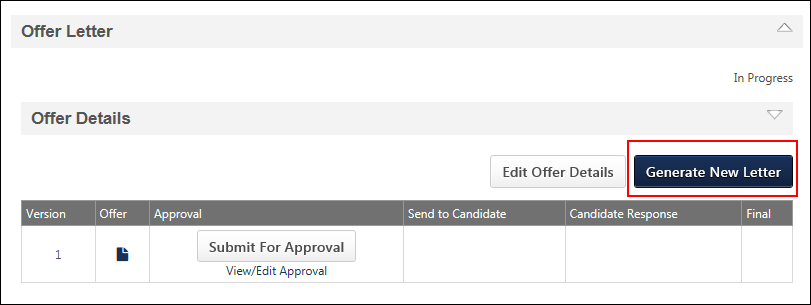 To create a new version of an offer letter by copying the existing offer letter:Click Generate New Letter. This opens the Edit Offer pop-up as read-only.Click Create Offer. This closes the pop-up and creates a new version of the offer letter. The new version appears at the top of the Offer Management table. The version number is 2 or greater.Note: The offer details are not changed when using the Generate New Letter option. Instead, a new version of the same letter is created.Recruiting Approvals - Offer LettersThe Offer Letters page displays pending and past offer letters. From this page, approvers can make approval decisions and also enter comments about their decision.To access the Recruiting Approvals - Offer Letters page, go to Recruit > Recruiting Approvals > Offer Letters.Permissions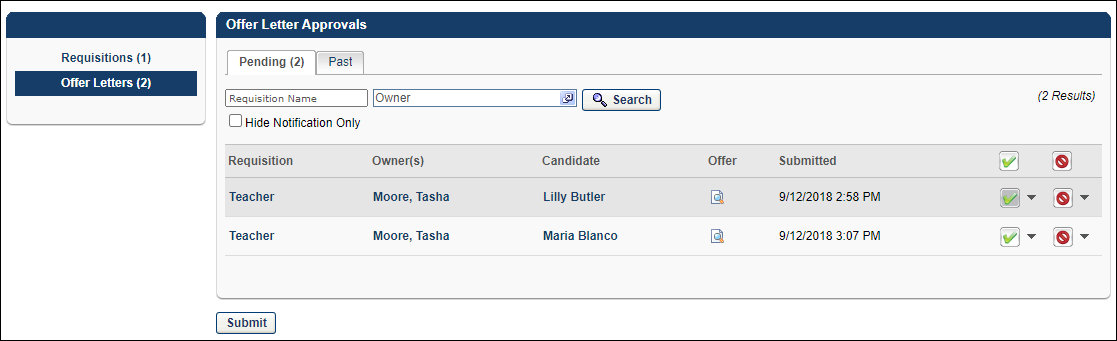 Pending TabThe Pending tab displays offer letters that are pending approval, as well as offer letters that are configured as notification only. The number of pending approvals displays in parentheses to the right of the tab name.Offer letters are sorted by oldest date submitted. All columns are sortable in the Pending Approvals table except the Offer column.Search FiltersUse the Search fields to filter by requisition name, owner, or both.To search for a requisition:Enter the requisition name in the Requisition Name field. Both full and partial names can be searched. There is no character limit.Click the Select icon in the Owner field. This opens the Select User pop-up.Select a requisition owner. Only one owner can be selected and searched at a time.Click Search.The search results display in the Pending Approvals table. Note: The results that display are dependent upon your permission constraints.Hide Notification OnlyCheck Hide Notification Only to hide rows for which the approval step was configured as Notification Only.Note: Approval steps are configured by the administrator. An approval step that is configured as "Notification Only" means that the approver in the approval step is not required to approve the offer letter.Offer Letter Pending Approvals TableThe Pending Approvals table displays offer letters that are pending approval, as well as offer letters that are configured as notification only. Offer letters are sorted by oldest date submitted. All columns are sortable except the Offer column.The following information displays for pending approvals:RequisitionThis column displays the display name of the requisition. Hovering over the name displays the position title. Clicking the name opens the General step of the Edit Requisition page. All fields on the requisition are read-only, unless you are a requisition owner. Requisition owners that are also approvers can edit the Requisition Status field. All approvers can navigate through each page of the requisition by clicking Next.To return to the Approvals page, click Back from the General step of the requisition. For requisition owners, click Save if you edited the Requisition Status field, which saves your changes and returns you to the Approvals page. If you made approval/denial selections on the Approvals page prior to navigating to the General step of the requisition, then your selections are maintained upon returning to the Approvals page.Note: Visibility of custom fields on the General step of the requisition depends on the field's Availability setting in Custom Field Administration.Owner(s)This column displays the name of the requisition owner. Hovering over the owner's name opens a pop-up that displays the following:Photo, if available; ghost image displays if no photo is availableFull nameCurrent positionPrimary phone numberEmail address linkCandidateThis column displays the name of the candidate for which the offer letter was created. Click the candidate's name to open their applicant profile.To return to the Approvals page, click Back. If you made approval/denial selections on the Approvals page prior to navigating to the Applicant Profile page, then your selections are maintained upon returning to the Approvals page.OfferThis column displays an icon link that opens the Review Offer Letter pop-up. On the pop-up, click the Expand icon in the Offer Details panel to view the offer letter. To view the offer letter as a PDF, click the PDF icon  in the upper-right corner of the Offer Details panel.Approvers can enter a comment in the Comments field. The Comments field accepts formatted HTML and has no character limit. Only one comment can be entered per offer letter decision (approve/deny). Comments are not saved to the system until Submit is clicked on the Offer Letters page.Approvers can approve or deny the offer letter by clicking Approve or Deny in the lower-right corner of the Offer Details panel.If the approver re-opens the Review Offer Letter pop-up after committing their comment and approval decision, the comment and approval decision appear in the pop-up.Note: If the offer letter is Notification Only, then the Comment box and approve/deny options are not available.SubmittedThis column displays the date and time at which the approver's approval step began.Approve or Deny/Add CommentThe Approve/Deny column enables approvers to approve or deny an offer letter. Approvers can also post a comment about their decision. Pending approvals can be batch approved/denied or approved/denied individually.Batch Approve/Deny Offer LetterClick Approve or Deny  in the column header to batch approve or deny every offer letter that appears on the page. Unclick the button to undo the action.Approve/Deny a Single Offer LetterClick Approve or Deny for each individual offer letter that you would like to approve or deny. Unclick the button to undo the action.Add CommentApprovers can enter one comment per offer letter decision. When the Approve or Deny button is selected, a drop-down arrow displays next to the button, enabling approvers to add a comment. The Comments box accepts formatted HTML and has no character limit.To add a batch comment:Click the drop-down arrow next to the button and click Add Comment. This opens the Add/Edit Comment pop-up.Enter a new comment or edit an existing comment that has not yet been submitted. Note: Comments entered at the batch level apply to all offer letters on the page.Click Save to save the comment. Note: Comments are not saved to the system until Submit is clicked on the Offer Letters page.Note: You can only edit comments that you have entered. Once Submit is clicked on the Offer Letters page, comments can no longer be edited.Notification OnlyIf an offer letter is sent to an approver as notification only, then "Notification Only" displays in place of the approve/deny options. Such approvers do not have the option to post a comment. Click Remove to move the row from the Pending tab to the Past tab.Approve/Denied by AlternateIf the approval step is configured as an OR rule by the administrator or if the step is part of an AND pair combined in a single approval sequence, then the approval step has two approvers. For this type of approval step, the approval decision is only recorded for the first approver that submits an approval decision. Thus, once an approval decision is submitted, "<Approve/Denied> by Alternate" displays in the column for the approver that did not record an approval decision. Click the Remove link to remove the row from the Pending tab to the Past tab.Once an approval sequence is denied for any reason, the approval request is retracted automatically for all other users in that sequence and is replaced with "Denied by Alternate." Note: It is possible for the same version of an offer letter to be changed automatically from "Approved by Alternate" to "Denied by Alternate."SubmitOnce all approval/denial selections are made, click Submit. This commits the approval/denial decision, as well as any comments entered on the Review Offer Letter pop-up. Note: The Submit button only appears when at least one approve/deny option is selected.Past TabThe Past tab displays all offer letter versions for which an approval decision has been made. Past offer letters are sorted by most recent to least recent decision date. All columns are sortable except the Offer column.Each time an offer letter is approved or denied, the instance is tracked on the Past tab. For this reason, multiple instances of the same version may appear if the approval workflow is comprised of more than one required approver. Note: The versions do not replace each other; they are simply multiple approval/denial instances of the same offer letter.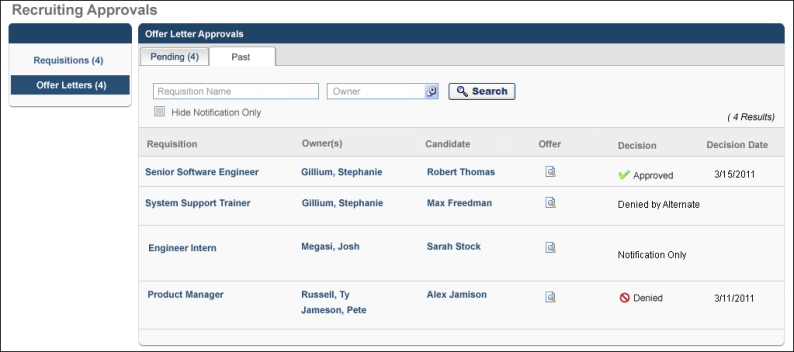 The following information appears for each offer letter:RequisitionThis column displays the display name of the requisition. Hovering over the name displays the position title. Clicking the name opens the General step of the Edit Requisition page. All fields on the requisition are read-only, unless you are a requisition owner. Requisition owners that are also approvers can edit the Requisition Status field. Approvers can navigate through each page of the requisition by clicking Next.To return to the Approvals page, click Back from the General step of the requisition. For requisition owners, click Save if you edited the Requisition Status field, which saves your changes and returns you to the Approvals page.Note: Visibility of custom fields on the General step of the requisition depends on the field's Availability setting in Custom Field Administration.Owner(s)This column displays the name of the requisition owner. Hovering over the owner's name opens a pop-up that displays the following:Photo, if available; ghost image displays if no photo is availableFull nameCurrent positionPrimary phone numberEmail address linkCandidateThis column displays the name of the candidate for which the offer letter was created. Click the candidate's name to open their applicant profile. To return to the Approvals page, click Back.OfferThis column displays an icon link that opens the Review Offer Letter pop-up. On the pop-up, click the Expand icon in the Offer Details panel to view the offer letter. To view the offer letter as a PDF, click the PDF icon  in the upper-right corner of the Offer Details panel.If the approver entered a comment, then the comment displays as read-only in the Comment box.In the lower-right corner of the pop-up, either the Approve or Deny button is grayed out to indicate the approval decision. If Approve is grayed out, then the approver approved the offer letter. If Deny is grayed out, then the approver denied the offer letter.Note: If the offer letter is Notification Only, then a Comment box and Approve/Deny buttons do not appear.DecisionThis column displays the approval decision. The following are the possible approval decisions:ApprovedDeniedNotification OnlyApproved by AlternateDenied by AlternateDecision DateThis column displays the date on which the approver submitted the approval decision and also determines the sort order. If the Decision column displays "Notification Only," then no date appears in the Decision Date column.Custom Field Admin - Offer LetterThe Offer Letter section in Custom Field Administration enables administrators to create, edit, and delete offer letter custom fields. The Offer Letter Custom Fields page displays all existing offer letter custom fields.To manage offer letter custom fields, go to Admin > Tools > Core Functions > Custom Field Administration. Then, select the Offer Letter tab.Permissions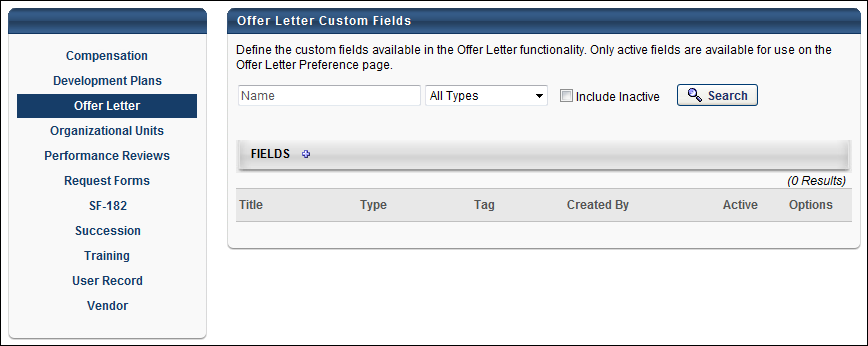 Search FiltersThe following search filters are available:Name - Enter search terms in the Name filter. The field displays results for a partial or exact match to the search terms.Field Type - Select a field type from the drop-down.Include Inactive - Check Include Inactive to include inactive custom fields in the search.Once all filters are defined, click Search. This refreshes the fields table with the filtered results.Add FieldClick the Add Field  icon in the Fields panel header to create a new custom field. See Custom Field Admin - Custom Field Type Options for additional information.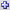 Custom Fields TableThis table displays all existing custom fields. The table is sorted in alphabetical order by name. The Title and Created By columns are sortable. The following displays for each field:Title - This column displays the title of the custom field.Type - This column displays the field type, such as radio button or short text box.Tag - This field displays the tag defined in the Tag Name field when creating or editing the custom field. See Custom Field Admin - Custom Field Type Options for additional information.Created By - This column displays the name of the administrator who created the field by last name, first name.Active - This column defines the active status of the field. To activate the field, check the box in the Active column. To inactivate the field, uncheck the box. Note: If a custom field is inactivated after the field is added to the Offer Letter Preferences page, then the field still displays on the preferences page but cannot be used in offer letters and offer letter templates.Options - The following options are available in the Options column:Edit - Click the Edit icon  to edit the field. See Custom Field Admin - Custom Field Type Options for additional information.Delete - Click the trash can icon  to delete the field. If a field has been used in an offer letter, then it cannot be deleted and the Trash Can icon does not display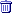 Offer Letter PreferencesOffer Letter Preferences enable administrators to configure settings for the Offer Letter Management functionality. The preferences are configured by Location Organizational Unit (OU), thus all settings that are configured on the page will only apply to the Location OU that is selected when accessing the preferences page.To access Offer Letter Preferences, go to Admin > Tools > Recruit > Offer Letter Preferences.PermissionsUse CaseRachel the Recruiter is based in the United States but creates offer letters for requisitions in Germany, Australia, England, and Spain. When Rachel writes an offer for Germany, she only wants to see the offer letter templates and offer letter custom fields that apply to her vacancies in Germany. The Recruiting Administrator updates the Offer Letter Preferences page for the Germany Location OU. Now, when Rachel creates offer letters for requisitions in Germany, she will only see the templates and fields that have been configured for Germany.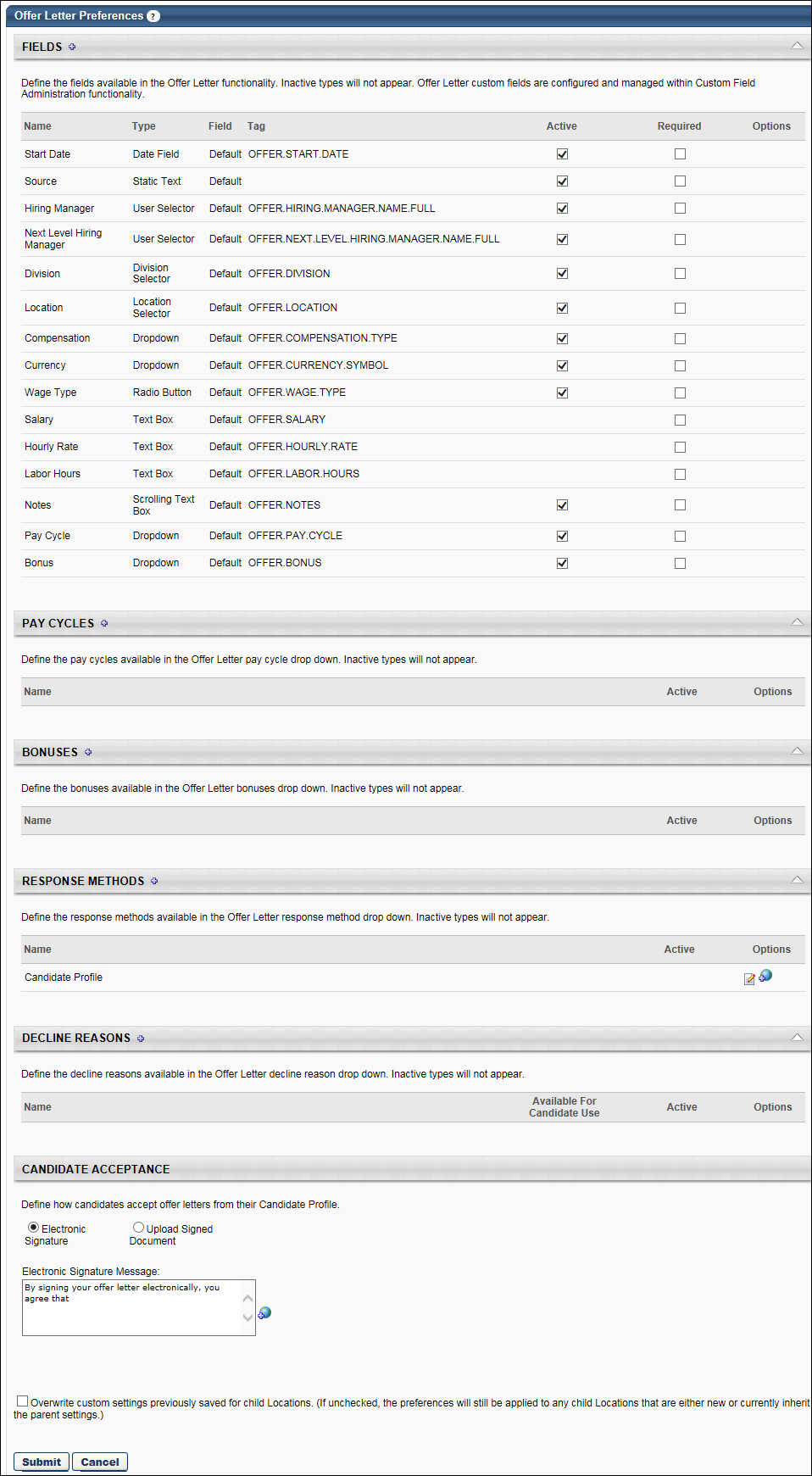 FieldsThe Fields panel displays all default offer letter fields and also enables administrators to add and remove custom offer letter fields. The default fields can be activated or inactivated but cannot be deleted. Default fields display in the order in which they appear on the Offer Details panel of the Applicant Profile page.In addition, the Fields panel displays the offer letter custom fields that have been added to the table. Custom fields display in the order in which they are added to the table. See the Add Offer Letter Custom Field section below for information about adding custom fields to the Fields table.Add Offer Letter Custom FieldOffer letter custom fields can be added from the Fields panel. The custom fields that are available are defined by the administrator in Custom Field Administration.To add a custom field:Click the Add icon  in the Fields panel header. This opens the Select Custom Field pop-up.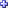 Select an offer letter custom field from the list. Only active fields display. Once the field is selected, the pop-up closes and the field displays at the bottom of the Fields table.Click Submit at the bottom of the Offer Letter Preferences page. If the changes to the Fields table are not submitted, then the offer letter custom fields that are added to the table will not be available when configuring offer letters or offer letter templates.Fields TableThe following information displays in the table:Name - This column displays the name of the field.Type - This column displays the field type.Field - This column indicates whether the field is default or custom. Fields that are defined as Default are system-defined fields that cannot be edited or removed. Fields that are defined as Custom are created and configured by the administrator in Custom Field Administration.Tag - This column displays the tag defined for the field. For users without permission to access Custom Field Administration, the Fields panel is a beneficial resource as it allows them to view the tag associated with an offer letter custom field.Note: A tag does not display for the Source default field.Active - This column displays the active status of the default fields. Check or uncheck the Active box to activate or inactivate the field. Active fields display on the Offer Details panel of the Applicant Profile page when creating and editing offer letters and are also available for use in offer letter templates. Inactive fields are not available when creating and editing offer letters.The active status of the following default fields cannot be modified, as the fields are hardcoded and only display based on the wage type selection:Hourly RateLabor HoursSalaryFor custom offer letter fields, the active status does not display in Offer Letter Preferences. The active status is managed by the administrator in Custom Field Administration.Required - This column enables recruiters to mark default and custom fields as required. When the Required box is checked, the offer letter cannot be submitted unless the field is completed on the offer letter. This helps to make sure important information is never missed on an offer letter by including fields that are required to be completed when creating the offer.Custom Fields - If a custom field is marked as required, then users will need to meet the availability criteria for the field in an offer letter. If a user does not meet the availability, then a message will appear when the users tries to submit the offer, indicating that the user needs to contact their system administrator to have the availability for the field changed to include the user.Use CasesAdministratorAn admin at Imec Inc. is creating a new offer letter template for the France office.He would like to make sure that their custom field "Company Car" is required for the France location because all workers in France are bus drivers.He accesses Offer Letter Preferences and searches for the France location.He locates the custom field "Company Car" and marks it as required.He saves these configuration, and from now on, all future offer letters for the France location will include this field.Recruiter (without Custom Field Availability)A recruiter at Imec Inc. does not have availability to the custom field "Company Car" because Imec Inc. does not want all recruiters to provide applicants with cars in their offer letter.He is creating an offer letter for an employee who is at the France location.He searches for “France” in the Location OU section of the offer letter in the applicant's profile.He will not be able to generate the offer letter and will see a disclaimer that indicates he needs to request that a system administrator update the field’s availability to include him. He will not be able to see any fields on the offer letter.Recruiter (with Custom Field Availability)A recruiter at Imec Inc. has availability to the custom field "Company Car."She is creating an offer letter for an employee who is at the France location.She searches for “France” in the Location OU section of the offer letter in the applicant's profile.She will see "Company Car" as an offer letter field.Options - For custom offer letter fields, a Remove option is available. Click the Remove icon  to delete the custom field from the table.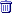 The field can be added back to the table, provided that the field is active. See the Add Offer Letter Custom Field section below for information about adding custom fields to the Fields table.Note: Removing the field from the table does not remove the field from Custom Field Administration.There are no options available for default offer letter fields.Pay CyclesThe Pay Cycles panel enables administrators to define the pay cycle types that are available to select in the Pay Cycle field, which appears in the following areas:Offer Letter Management TemplatesOffer Letter step in Requisition TemplatesOffer Letter step in Manage Job RequisitionsOffer Details section in the Offer Letter status section of the Applicant Profile pageCreate Pay CycleTo create a pay cycle:Click the plus icon  to the right of the Pay Cycles header. This opens the Add Pay Cycle pop-up.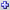 Enter a pay cycle name in the Name field, up to 50 characters.Click Save. This adds the pay cycle to the Pay Cycles table.Pay Cycles TablePay cycles appear in the Pay Cycles table in alphabetical order and are not sortable. The following information appears for each pay cycle:Name - This column displays the pay cycle name.Active - This column displays the pay cycle's active status. Pay cycles are active by default. To inactivate a pay cycle, uncheck the Active box. When inactivated, the pay cycle is no longer available for users to select. If a pay cycle is in use when inactivated, the pay cycle persists for offer letters that are using the pay cycle at the time it is inactivated.Options - The following options are available in the Options column:Edit - Click the Edit icon  to edit the pay cycle name. Note: Changes to the name affect both current and future offer letters. For this reason, edits should only be made to correct spelling errors. Avoid making edits that change the meaning of the pay cycle.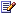 Remove - Click the trash can icon  to delete a pay cycle. Only pay cycles that have not been used in an offer letter can be removed.Translate - For portals with multiple languages enabled, localize the name by clicking the Translate icon . For internal users, the name appears in their display language. If the name is not available in a user's display language, the name appears in the language of the creator. Note: The default language is the language entered at the time of creation.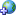 BonusesThe Bonuses panel enables administrators to define the bonus types that are available to select in the Offer Letter Bonus field.Add BonusTo add a bonus:Click the plus icon  to the right of the Bonuses header. This opens the Add Bonus pop-up.Enter a bonus name in the Name field, up to 50 characters.Click Save. This adds the bonus to the Bonuses table.Bonuses TableBonuses appear in the Bonuses table in alphabetical order and are not sortable. The following information appears for each bonus:Name - This column displays the bonus name.Active - This column displays the active status of the bonus. Bonuses are active by default. To inactivate a bonus, uncheck the Active box. When inactivated, the bonus is no longer available to select in the Offer Letter Bonus field. If a bonus is in use when inactivated, the bonus persists for offer letters that are using the bonus at the time it is inactivated.Options - The following options are available in the Options column:Edit - Click the Edit icon  to edit the bonus name. Note: Changes to the name affect both current and future offer letters. For this reason, edits should only be made to correct spelling errors. Avoid making edits that change the meaning of the bonus.Remove - Click the trash can icon  to delete a bonus. Only bonuses that have not been used in an offer letter can be removed.Translate - For portals with multiple languages enabled, localize the name by clicking the Translate icon . For internal users, the name appears in their display language. If the name is not available in a user's display language, the name appears in the language of the creator. Note: The default language is the language entered at the time of creation.Response MethodsThe Response Methods panel enables administrators to define the response methods that are available to select in the Response Method field on the Record Candidate Response pop-up. The pop-up appears in the Offer Letter panel on the Applicant Profile page when the Record Response button is clicked in the Candidate Response column. Best Practice: Because Response Method is a required field on the Record Candidate Response pop-up, it is a best practice to create common, standard response methods in Offer Letter Preferences. If no response methods are created, then only the default response method is available, which may not accurately reflect the method the candidate used to respond to the offer letter.Default Response MethodCandidate Profile is the default response method. This response method is used when a candidate accepts or denies an offer letter from their My Profile page. This method cannot be inactivated or removed.Create Response MethodTo create a response method:Click the plus icon  to the right of the Response Methods header. This opens the Add Response Method pop-up.Enter a response method name in the Name field, up to 50 characters.Click Save. This adds the response method to the Response Methods table.Response Methods TableResponse methods appear in the Response Methods table in alphabetical order and are not sortable. The following information appears for each response method:Name - This column displays the response method name.Active - This column displays the active status of the response method. Response methods are active by default. To inactivate a response method, uncheck the Active box. When inactivated, the response method is no longer available for users to select. If a response method is in use when inactivated, the response method persists for offer letters that are using the response method at the time it is inactivated.Options - The following options are available in the Options column:Edit - Click the Edit icon  to edit the response method name. Note: Changes to the name affect both current and future offer letters. For this reason, edits should only be made to correct spelling errors. Avoid making edits that change the meaning of the response method.Remove - Click the trash can icon  to delete a response method. Only response methods that have not been used in an offer letter can be removed.Translate - For portals with multiple languages enabled, localize the name by clicking the Translate icon . For internal users, the name appears in their display language. If the name is not available in a user's display language, the name appears in the language of the creator. Note: The default language is the language entered at the time of creation.Decline ReasonsThe Decline Reasons panel enables administrators to define the reasons available for candidates to select when declining an offer via their candidate profile.Create Decline ReasonTo create a decline reason:Click the plus icon  to the right of the Decline Reasons header. This opens the Add Decline Reason pop-up.Enter a reason name in the Name field, up to 50 characters.Click Save. This adds the reason to the Decline Reasons table.Decline Reasons TableReasons appear in the Decline Reasons panel in alphabetical order and are not sortable. The following information appears for each decline reason:Name - This column displays the decline reason name.Available for Candidate Use - This column enables administrators to select whether the decline reason appears for candidates when indicating their reason for declining an offer. This option is only available if the Active box is selected in the Active column.Active - This column displays the active status of the decline reason. Reasons are active by default. To inactivate a reason, uncheck the Active box. When inactivated, the reason is no longer available for candidates to select. If a reason is in use when inactivated, the reason persists for offer letters that are using the reason at the time it is inactivated.Options - The following options are available in the Options column:Edit - Click the Edit icon  to edit the decline reason name. Note: Changes to the name affect both current and future offer letters. For this reason, edits should only be made to correct spelling errors. Avoid making edits that change the meaning of the reason.Remove - Click the trash can icon  to delete a decline reason. Only reasons that have not been used in an offer letter can be removed.Translate - For portals with multiple languages enabled, localize the name by clicking the Translate icon . For internal users, the name appears in their display language. If the name is not available in a user's display language, the name appears in the language of the creator. Note: The default language is the language entered at the time of creation.Candidate AcceptanceThe Candidate Acceptance panel enables administrators to define the method candidates can use to accept an offer letter. The following acceptance options are available:Electronic signature - This option is selected by default and enables candidates to accept an offer letter via electronic signature. Upload signed document - This option enables candidates to accept an offer letter by uploading a signed copy of the offer letter.Message - For both acceptance methods, the administrator can enter the acceptance terms to which the candidate is agreeing by signing the offer either electronically or via an uploaded document. The character limit is 250.For portals with multiple languages enabled, localize the message by clicking the Translate icon. For internal users, the message appears in their display language. If the message is not available in a user's display language, the message appears in the language of the creator. Note: The default language is the language entered at the time of creation.Overwrite SettingsSelect this option to overwrite custom settings for child division OUs. If you overwrite custom settings for child division OUs, the selected settings are applied to both new and existing child OUs. Any previously customized child OUs are updated with the selected settings.If there are no customizations to the child OU, then the parent OU customizations are applied to all child OUs.Overwrite custom settings checkbox settingIf this option is selected, all child OU customizations are deleted from the database, which means the parent OU customizations will be applied to new and existing child OUs.If this option is unselected, all existing child OU customizations will remain unchanged, and any new child OUs will inherit the parent OU customizations by default.If a child OU has been customized to display any widgets, then regardless of the parent OU customizations, the child OU customizations are applied.If a child OU has been customized to hide all widgets, then parent OU customizations will take precedence and will be applied.Submit/CancelOnce all preferences are set, click Submit. Preference settings are not saved until you click Submit.Or, click Cancel to cancel the changes to the preferences.Offer Letter Template ManagementOffer Letter Template Management enables administrators to create, manage, and preview offer letter templates. Templates are used in the following areas:Offer Letter step when creating or editing a requisition templateOffer Letter step when creating, copying, or editing a job requisitionApplicant Profile page when configuring an offer to a candidateOffer letter templates are beneficial during the hiring process to provide recruiters with offer templates rather than having recruiters create offer letters manually when a candidate is selected for hire.To access Offer Letter Template Management, go to Admin > Tools > Recruit > offer letter templates.Permissions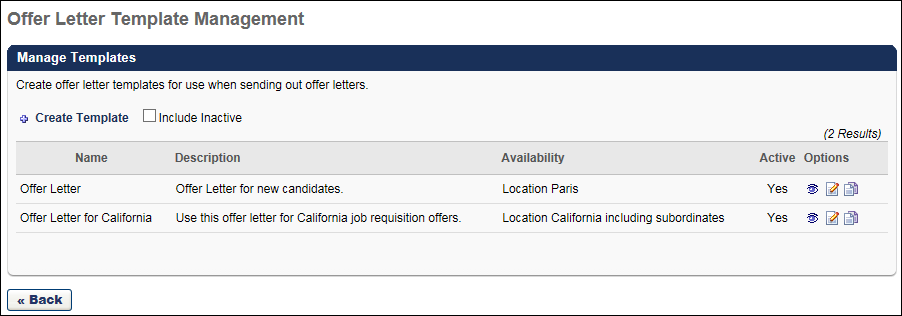 Create Offer Letter TemplateTo create a new offer letter template, click Create Template in the upper-left corner of the Offer Letter Template Management page. This opens the Offer Letter Template page, from which you can create a new template. See Create Offer Letter Template on page 70 for additional information.Include InactiveCheck Include Inactive to display inactive offer letters in the Manage Templates table. This option is unchecked by default.Manage Templates TableThe following information appears for each template in the Manage Templates table:Name - This column displays the name of the template. Templates appear in alphabetical order. This column is sortable.Description - This column displays the template's description.Availability - This column displays the value that was selected in the Availability field when configuring the offer letter template. If the Include Subordinates option was checked, then "including subordinates" displays along with the Location Organizational Unit (OU) name.Active - This column displays the active status of the template. "Yes" indicates that the template is active. "No" indicates that the template is inactive.Manage Templates Table - Options ColumnThe following options are available in the Options column in the Manage Templates table:Preview - Click the Preview icon  to open a preview of the template. The preview allows you to print the template and also view it as a PDF. Note: If tags are used in the template, the tags appear as tags because the template is not connected to a position or candidate.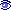 Edit - Click the Edit icon  to edit the template.Copy - Click the Copy icon  to copy the template. All template fields are copied except the Title field.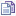 Remove - Click the trash can icon  to delete a template. Only templates that have not been used in a job requisition or offer letter can be removed.Create Offer Letter TemplateThe Create Template page enables administrators to create offer letter templates. Templates can be created using formatting design tools as well as dynamic tags that pull information from the system.To create offer letter templates, go to Admin > Tools > Recruit > offer letter templates. On the Offer Letter Template Management page, click Create Template.Permissions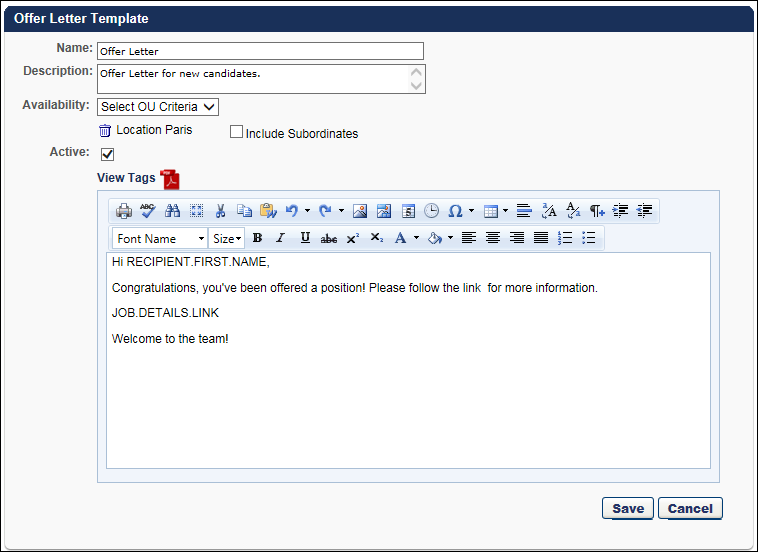 NameEnter the name of the offer letter in the Name field. The character limit is 50. This is a required field.DescriptionEnter the offer letter description in the Description field. The character limit is 500. The description appears in the Description column on the Offer Letter Template Management page and is used for administrative identification purposes only.AvailabilityThe Availability option enables you to create/edit offer letter templates for specific Location organizational unit (OU). The Location OUs that are selected will be the only OUs for which the template will be available to select when creating offer letters.To define the availability, click the Availability drop-down. The following two options display:All Users - Select All Users to make the template available for all Location OUs when configuring the offer letter on the Applicant Profile page. Then, click Add to add the selection to the template.Location - Select Location to make the template available for a specific Location OU that is selected when configuring the offer letter on the Applicant Profile page. To select a location, click the Select icon , which opens the Select Location pop-up. Select a Location OU from the list. Only one Location OU can be added at a time. Once a location is added, you can check Include Subordinates to include subordinate Location OUs.ActiveThe Active box is checked by default and determines the active status of the template. Active templates populate the Offer Letter Template field on the Offer Letter step when creating a job requisition template or job requisition, as well as when configuring the offer letter on the Applicant Profile page.Inactivating an offer letter template only affects future use of the template and does not affect requisition templates, requisitions, or offer letters that are currently using the template.Enter Offer Letter TextEnter the offer letter content in the WYSIWYG editor box. There is no character limit.View TagsTags can be used in the template to provide details such as the job title and salary. When used in an offer, the information for a tag is pulled from the Offer Details section of the Applicant Profile page first, and then from the job requisition if the information is not available on the Applicant Profile page.In addition to standard tags, custom fields for Recruiting can be added to the offer letter. The custom fields that can be used are the fields for which the administrator meets the availability criteria.If offer letter custom fields are active and available, then the associated tags display in the View Tags pop-up. All tags for offer letter custom fields begin with OFFER.CUSTOM. The Description column for such tags is blank.To add tags:Click View Tags. This opens the Offer Letter Tags pop-up. The pop-up includes offer letter tags and custom fields for Recruiting.Copy the tag from the Tag Name column. Paste the tag into the desired place in the offer letter.Note: If the information for a tag is not available from the offer details or job requisition, then there is no information that appears for the tag on the offer letter. In such cases, the actual tag does not appear on the offer letter. The place where the tag information would have appeared is blank. For example, if the Pay Cycle field is not completed for the offer letter and the OFFER.PAY.CYCLE tag is included in the letter, then the tag is replaced with a blank space.The following offer letter tags are available for offer letters:View PDFClick the PDF icon  to preview the letter in Adobe Acrobat®.Editing an Offer Letter TemplateEditing a template follows the same steps as the offer letter template creation process. Edits made to a template that is currently associated with a job requisition template, job requisition, or offer letter only affect future instances of the template.You can edit a template by clicking the Edit icon  on the Offer Letter Template Management page. See Offer Letter Template Management on page 68 for additional information.PERMISSION NAMEPERMISSION DESCRIPTIONCATEGORYOffer: Edit Letter ContentGrants ability to access and manage the Offer Letter step when creating or editing a job requisition. Grants ability to edit the offer letter content and settings on the Applicant Profile page. To manage offer letter content on a job requisition, this permission must be used in conjunction with the Requisition: Manage permission. To manage offer letter content on the Applicant Profile page, this permission must be used in conjunction with the Offer: Manage Offers permission. This permission cannot be constrained.RecruitingOffer Letter Template Management - ManageGrants ability to access and manage Offer Letter Template Management. This permission can be constrained by OU and User's OU. Creator constraints apply. This is an administrator permission.Recruiting AdministrationOffer Letter Template Management - ViewGrants ability to access and view Offer Letter Template Management. This permission can be constrained by OU and User's OU. Creator constraints apply. This is an administrator permission.Recruiting AdministrationOffer: Manage OffersGrants ability to manage all functionality available in the Offer Letter Management table of an applicant's profile, as well as view offer letters on the Documents tab of the Applicant Profile page. This permission must be used in conjunction with the Requisition: Manage or Requisition: Owner permission. This permission cannot be constrained.Note: Users must also be assigned the Offer: Edit Letter Content permission in order to edit offer letters that are generated from a template.Note: Users must also be assigned the Offer: Select Letter Template permission to change the template that is used when generating offer letters.If an offer letter template is defined at the Requisition Level, then users without the Offer: Select Letter Template permission can only use the template defined at the requisition level when configuring the offer letter at the Applicant Level.If an offer letter template is not defined at the requisition level, then users must have the Offer: Select Letter Template permission in order to use a template at the applicant level.Note: Users must also be assigned the Applicants: Access Sensitive Statuses permission to access offer letters that are defined as sensitive.RecruitingPERMISSION NAMEPERMISSION DESCRIPTIONCATEGORYOffer Letter Template Management - ManageGrants ability to access and manage Offer Letter Template Management. This permission can be constrained by OU and User's OU. Creator constraints apply. This is an administrator permission.Recruiting AdministrationOffer Letter Template Management - ViewGrants ability to access and view Offer Letter Template Management. This permission can be constrained by OU and User's OU. Creator constraints apply. This is an administrator permission.Recruiting AdministrationOffer: Manage OffersGrants ability to manage all functionality available in the Offer Letter Management table of an applicant's profile, as well as view offer letters on the Documents tab of the Applicant Profile page. This permission must be used in conjunction with the Requisition: Manage or Requisition: Owner permission. This permission cannot be constrained.Note: Users must also be assigned the Offer: Edit Letter Content permission in order to edit offer letters that are generated from a template.Note: Users must also be assigned the Offer: Select Letter Template permission to change the template that is used when generating offer letters.If an offer letter template is defined at the Requisition Level, then users without the Offer: Select Letter Template permission can only use the template defined at the requisition level when configuring the offer letter at the Applicant Level.If an offer letter template is not defined at the requisition level, then users must have the Offer: Select Letter Template permission in order to use a template at the applicant level.Note: Users must also be assigned the Applicants: Access Sensitive Statuses permission to access offer letters that are defined as sensitive.RecruitingTag NameDescriptionACTION.DATEDate that the action took place that triggers the email.APPLICANT.STATUSApplicant's status.APPLICANT.STATUS.CHANGE.DATEMost recent date on which the applicant's status changed.APPLICATION.DATEDate the application was submitted.APPLICATION.REVIEW.LINKLink to the Talent Profile page for a specific application.JOB.ATTRIBUTES.LIST.HTMLJob attributes defined for the position OU (in HTML format).JOB.ATTRIBUTES.LIST.TEXTJob attributes defined for the position OU (in text format).JOB.COMPENSATION.RANGE.MAXMaximum payment range for the job.JOB.COMPENSATION.RANGE.MINMinimum payment range for the job.JOB.DETAILS.LINKLink to the specific Job Details page on which the requisition is located.JOB.EMPLOYMENT.TYPEEmployment type defined on the requisition form.JOB.DESCRIPTIONInternal or external job description, depending on the recipient.JOB.OPENINGS.NUMBERNumber of openings defined on the requisition form.JOB.REQUISITION.HIRING.MANAGER.NAME.FULLFull name of the hiring manager for the requisition.JOB.REQUISITION.OWNER.LIST.HTMLA list of the owners for the requisition (in HTML format).JOB.REQUISITION.OWNER.LIST.TEXTA list of the owners for the requisition (in text format).JOB.RESPONSIBILITIES.LIST.HTMLJob responsibilities defined for the position OU (in HTML format).JOB.RESPONSIBILITIES.LIST.TEXTJob responsibilities defined for the position OU (in text format).JOB.TARGET.HIRE.DATETarget hire date defined on job requisition form.JOB.TITLEJob title defined on the requisition form.MY.PROFILE.LINKLink to the user's My Profile page.OFFER.BONUSBonus defined for the current offer.OFFER.COMPENSATION.TYPECompensation type defined for the current offer.OFFER.CURRENCY.SYMBOLCurrency symbol defined for the current offer.OFFER.DATEDate the current offer was created.OFFER.DIVISIONDivision defined for the current offer.OFFER.HIRING.MANAGER.NAME.FULLFull name of the hiring manager defined for the current offer.OFFER.HOURLY.RATEHourly rate defined for the current offer.OFFER.NEXT.LEVEL.HIRING.MANAGER.NAME.FULLFull name of the next level hiring manager defined for the current offer.OFFER.LABOR.HOURSLabor hours defined for the current offer.OFFER.LOCATIONLocation defined for the current offer.OFFER.NOTESNotes defined for the current offer.OFFER.PAY.CYCLEPay cycle defined for the current offer.OFFER.SALARYSalary defined for the current offer.OFFER.START.DATEStart date defined for the current offer.OFFER.WAGE.TYPEWage type defined for the current offer.PROFILE.USER.EMAILEmail address associated with an applicant profile.PROFILE.USER.NAME.FIRSTFirst name associated with an applicant profile.PROFILE.USER.NAME.LASTLast name associated with an applicant profile.RECIPIENT.DIVISIONRecipient's division.RECIPIENT.FIRST.NAMERecipient's first name.RECIPIENT.LAST.NAMERecipient's last name.RECIPIENT.PHONERecipient's phone.RECIPIENT.POSITIONRecipient's position.REQUISITION.ADDRESSDisplays the location address defined in the Address field on the General tab of the template.REQUISITION.IDDisplays the requisition ID.PERMISSION NAMEPERMISSION DESCRIPTIONCATEGORYOffer Letter Template Management - ManageGrants ability to access and manage Offer Letter Template Management. This permission can be constrained by OU and User's OU. Creator constraints apply. This is an administrator permission.Recruiting AdministrationOffer Letter Template Management - ViewGrants ability to access and view Offer Letter Template Management. This permission can be constrained by OU and User's OU. Creator constraints apply. This is an administrator permission.Recruiting AdministrationOffer: Manage OffersGrants ability to manage all functionality available in the Offer Letter Management table of an applicant's profile, as well as view offer letters on the Documents tab of the Applicant Profile page. This permission must be used in conjunction with the Requisition: Manage or Requisition: Owner permission. This permission cannot be constrained.Note: Users must also be assigned the Offer: Edit Letter Content permission in order to edit offer letters that are generated from a template.Note: Users must also be assigned the Offer: Select Letter Template permission to change the template that is used when generating offer letters.If an offer letter template is defined at the Requisition Level, then users without the Offer: Select Letter Template permission can only use the template defined at the requisition level when configuring the offer letter at the Applicant Level.If an offer letter template is not defined at the requisition level, then users must have the Offer: Select Letter Template permission in order to use a template at the applicant level.Note: Users must also be assigned the Applicants: Access Sensitive Statuses permission to access offer letters that are defined as sensitive.RecruitingPERMISSION NAMEPERMISSION DESCRIPTIONCATEGORYOffer: Edit Letter ContentGrants ability to access and manage the Offer Letter step when creating or editing a job requisition. Grants ability to edit the offer letter content and settings on the Applicant Profile page. To manage offer letter content on a job requisition, this permission must be used in conjunction with the Requisition: Manage permission. To manage offer letter content on the Applicant Profile page, this permission must be used in conjunction with the Offer: Manage Offers permission. This permission cannot be constrained.RecruitingOffer: Manage OffersGrants ability to manage all functionality available in the Offer Letter Management table of an applicant's profile, as well as view offer letters on the Documents tab of the Applicant Profile page. This permission must be used in conjunction with the Requisition: Manage or Requisition: Owner permission. This permission cannot be constrained.Note: Users must also be assigned the Offer: Edit Letter Content permission in order to edit offer letters that are generated from a template.Note: Users must also be assigned the Offer: Select Letter Template permission to change the template that is used when generating offer letters.If an offer letter template is defined at the Requisition Level, then users without the Offer: Select Letter Template permission can only use the template defined at the requisition level when configuring the offer letter at the Applicant Level.If an offer letter template is not defined at the requisition level, then users must have the Offer: Select Letter Template permission in order to use a template at the applicant level.Note: Users must also be assigned the Applicants: Access Sensitive Statuses permission to access offer letters that are defined as sensitive.RecruitingOffer: Select Letter TemplateGrants ability to select, edit, and modify the offer letter template that is used when generating an offer letter on the Applicant Profile page. This permission must be used in conjunction with the Offer: Manage Offers permission. Users that do not also have the Offer: Manage Offers permission cannot change the template used when generating offer letters. This permission can be constrained by OU and User's OU. Creator constraints apply.RecruitingPERMISSION NAMEPERMISSION DESCRIPTIONCATEGORYOffer: Edit Letter ContentGrants ability to access and manage the Offer Letter step when creating or editing a job requisition. Grants ability to edit the offer letter content and settings on the Applicant Profile page. To manage offer letter content on a job requisition, this permission must be used in conjunction with the Requisition: Manage permission. To manage offer letter content on the Applicant Profile page, this permission must be used in conjunction with the Offer: Manage Offers permission. This permission cannot be constrained.RecruitingOffer: Manage OffersGrants ability to manage all functionality available in the Offer Letter Management table of an applicant's profile, as well as view offer letters on the Documents tab of the Applicant Profile page. This permission must be used in conjunction with the Requisition: Manage or Requisition: Owner permission. This permission cannot be constrained.Note: Users must also be assigned the Offer: Edit Letter Content permission in order to edit offer letters that are generated from a template.Note: Users must also be assigned the Offer: Select Letter Template permission to change the template that is used when generating offer letters.If an offer letter template is defined at the Requisition Level, then users without the Offer: Select Letter Template permission can only use the template defined at the requisition level when configuring the offer letter at the Applicant Level.If an offer letter template is not defined at the requisition level, then users must have the Offer: Select Letter Template permission in order to use a template at the applicant level.Note: Users must also be assigned the Applicants: Access Sensitive Statuses permission to access offer letters that are defined as sensitive.RecruitingOffer: Select Letter TemplateGrants ability to select, edit, and modify the offer letter template that is used when generating an offer letter on the Applicant Profile page. This permission must be used in conjunction with the Offer: Manage Offers permission. Users that do not also have the Offer: Manage Offers permission cannot change the template used when generating offer letters. This permission can be constrained by OU and User's OU. Creator constraints apply.RecruitingPERMISSION NAMEPERMISSION DESCRIPTIONCATEGORYOffer: Edit Letter ContentGrants ability to access and manage the Offer Letter step when creating or editing a job requisition. Grants ability to edit the offer letter content and settings on the Applicant Profile page. To manage offer letter content on a job requisition, this permission must be used in conjunction with the Requisition: Manage permission. To manage offer letter content on the Applicant Profile page, this permission must be used in conjunction with the Offer: Manage Offers permission. This permission cannot be constrained.RecruitingOffer: Manage OffersGrants ability to manage all functionality available in the Offer Letter Management table of an applicant's profile, as well as view offer letters on the Documents tab of the Applicant Profile page. This permission must be used in conjunction with the Requisition: Manage or Requisition: Owner permission. This permission cannot be constrained.Note: Users must also be assigned the Offer: Edit Letter Content permission in order to edit offer letters that are generated from a template.Note: Users must also be assigned the Offer: Select Letter Template permission to change the template that is used when generating offer letters.If an offer letter template is defined at the Requisition Level, then users without the Offer: Select Letter Template permission can only use the template defined at the requisition level when configuring the offer letter at the Applicant Level.If an offer letter template is not defined at the requisition level, then users must have the Offer: Select Letter Template permission in order to use a template at the applicant level.Note: Users must also be assigned the Applicants: Access Sensitive Statuses permission to access offer letters that are defined as sensitive.RecruitingOffer: Select Letter TemplateGrants ability to select, edit, and modify the offer letter template that is used when generating an offer letter on the Applicant Profile page. This permission must be used in conjunction with the Offer: Manage Offers permission. Users that do not also have the Offer: Manage Offers permission cannot change the template used when generating offer letters. This permission can be constrained by OU and User's OU. Creator constraints apply.RecruitingPERMISSION NAMEPERMISSION DESCRIPTIONCATEGORYOffer: Edit Letter ContentGrants ability to access and manage the Offer Letter step when creating or editing a job requisition. Grants ability to edit the offer letter content and settings on the Applicant Profile page. To manage offer letter content on a job requisition, this permission must be used in conjunction with the Requisition: Manage permission. To manage offer letter content on the Applicant Profile page, this permission must be used in conjunction with the Offer: Manage Offers permission. This permission cannot be constrained.RecruitingOffer: Manage OffersGrants ability to manage all functionality available in the Offer Letter Management table of an applicant's profile, as well as view offer letters on the Documents tab of the Applicant Profile page. This permission must be used in conjunction with the Requisition: Manage or Requisition: Owner permission. This permission cannot be constrained.Note: Users must also be assigned the Offer: Edit Letter Content permission in order to edit offer letters that are generated from a template.Note: Users must also be assigned the Offer: Select Letter Template permission to change the template that is used when generating offer letters.If an offer letter template is defined at the Requisition Level, then users without the Offer: Select Letter Template permission can only use the template defined at the requisition level when configuring the offer letter at the Applicant Level.If an offer letter template is not defined at the requisition level, then users must have the Offer: Select Letter Template permission in order to use a template at the applicant level.Note: Users must also be assigned the Applicants: Access Sensitive Statuses permission to access offer letters that are defined as sensitive.RecruitingOffer: Select Letter TemplateGrants ability to select, edit, and modify the offer letter template that is used when generating an offer letter on the Applicant Profile page. This permission must be used in conjunction with the Offer: Manage Offers permission. Users that do not also have the Offer: Manage Offers permission cannot change the template used when generating offer letters. This permission can be constrained by OU and User's OU. Creator constraints apply.RecruitingPERMISSION NAMEPERMISSION DESCRIPTIONCATEGORYOffer: ApproverGrants ability to access and approve/deny offer letters and include comments for offers for which the user is listed as an approver. Grants ability to access pages related to requisitions for which the user is listed as an approver, including read-only access to all tabs of the Edit Requisition page in Manage Job Requisitions. This permission cannot be constrained. Note: This is a dynamically assigned permission that is not available in Security Role Administration. This permission cannot be constrained. Once assigned, the permission is never removed dynamically, which enables approvers to revisit offer letters that they have already approved or denied. If an approver is removed from an offer that is in a Pending Offer status, the approver can no longer access that version of the offer letter in their Pending tab. If an approver is removed from a past version of an offer, the approver's access to the past offer remains. This permission cannot be manually assigned.RecruitingPERMISSION NAMEPERMISSION DESCRIPTIONCATEGORYOffer Letter Custom Fields – ManageGrants access to manage Offer Letter custom fields within Custom Field Administration. This permission cannot be constrained. This is an administrator permission.Recruiting AdministrationPERMISSION NAMEPERMISSION DESCRIPTIONCATEGORYOffer Letter Preferences - ManageGrants ability to access and manage Offer Letter Preferences. This permission cannot be constrained. This is an administrator permission.Recruiting AdministrationPERMISSION NAMEPERMISSION DESCRIPTIONCATEGORYOffer Letter Template Management - ManageGrants ability to access and manage Offer Letter Template Management. This permission can be constrained by OU and User's OU. Creator constraints apply. This is an administrator permission.Recruiting AdministrationOffer Letter Template Management - ViewGrants ability to access and view Offer Letter Template Management. This permission can be constrained by OU and User's OU. Creator constraints apply. This is an administrator permission.Recruiting AdministrationPERMISSION NAMEPERMISSION DESCRIPTIONCATEGORYOffer Letter Template Management - ManageGrants ability to access and manage Offer Letter Template Management. This permission can be constrained by OU and User's OU. Creator constraints apply. This is an administrator permission.Recruiting AdministrationTag NameDescriptionACTION.DATEDate that the action took place that triggers the email.APPLICANT.STATUSApplicant's status.APPLICANT.STATUS.CHANGE.DATEMost recent date on which the applicant's status changed.APPLICATION.DATEDate the application was submitted.APPLICATION.REVIEW.LINKLink to the Talent Profile page for a specific application.JOB.ATTRIBUTES.LIST.HTMLJob attributes defined for the position OU (in HTML format).JOB.ATTRIBUTES.LIST.TEXTJob attributes defined for the position OU (in text format).JOB.COMPENSATION.RANGE.MAXMaximum payment range for the job.JOB.COMPENSATION.RANGE.MINMinimum payment range for the job.JOB.DETAILS.LINKLink to the specific Job Details page on which the requisition is located.JOB.EMPLOYMENT.TYPEEmployment type defined on the requisition form.JOB.DESCRIPTIONInternal or external job description, depending on the recipient.JOB.OPENINGS.NUMBERNumber of openings defined on the requisition form.JOB.REQUISITION.HIRING.MANAGER.NAME.FULLFull name of the hiring manager for the requisition.JOB.REQUISITION.OWNER.LIST.HTMLA list of the owners for the requisition (in HTML format).JOB.REQUISITION.OWNER.LIST.TEXTA list of the owners for the requisition (in text format).JOB.RESPONSIBILITIES.LIST.HTMLJob responsibilities defined for the position OU (in HTML format).JOB.RESPONSIBILITIES.LIST.TEXTJob responsibilities defined for the position OU (in text format).JOB.TARGET.HIRE.DATETarget hire date defined on job requisition form.JOB.TITLEJob title defined on the requisition form.MY.PROFILE.LINKLink to the user's My Profile page.OFFER.BONUSBonus defined for the current offer.OFFER.COMPENSATION.TYPECompensation type defined for the current offer.OFFER.CURRENCY.SYMBOLCurrency symbol defined for the current offer.OFFER.DATEDate the current offer was created.OFFER.DIVISIONDivision defined for the current offer.OFFER.HIRING.MANAGER.NAME.FULLFull name of the hiring manager defined for the current offer.OFFER.HOURLY.RATEHourly rate defined for the current offer.OFFER.NEXT.LEVEL.HIRING.MANAGER.NAME.FULLFull name of the next level hiring manager defined for the current offer.OFFER.LABOR.HOURSLabor hours defined for the current offer.OFFER.LOCATIONLocation defined for the current offer.OFFER.NOTESNotes defined for the current offer.OFFER.PAY.CYCLEPay cycle defined for the current offer.OFFER.SALARYSalary defined for the current offer.OFFER.START.DATEStart date defined for the current offer.OFFER.WAGE.TYPEWage type defined for the current offer.PROFILE.USER.EMAILEmail address associated with an applicant profile.PROFILE.USER.NAME.FIRSTFirst name associated with an applicant profile.PROFILE.USER.NAME.LASTLast name associated with an applicant profile.RECIPIENT.DIVISIONRecipient's division.RECIPIENT.FIRST.NAMERecipient's first name.RECIPIENT.LAST.NAMERecipient's last name.RECIPIENT.PHONERecipient's phone.RECIPIENT.POSITIONRecipient's position.REQUISITION.ADDRESSDisplays the location address defined in the Address field on the General tab of the template.REQUISITION.IDDisplays the requisition ID.